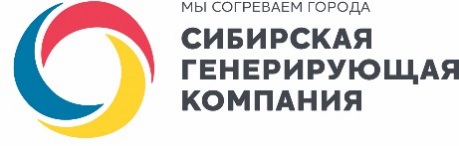 Сведения о документе1 ПРОЦЕСС  В5. Закупки и материально-техническое обеспечение2 РАЗРАБОТАН  Блоком по ресурсному обеспечению3 ВЛАДЕЛЕЦ ПРОЦЕССА Директор по ресурсному обеспечению 4 УТВЕРЖДЕНО  Советом директоров. Протокол от 27.04.2018 №11/185 РЕДАКЦИЯ 8.0  ВЗАМЕН Положения «О порядке проведения закупок товаров, работ, услуг» для нужд АО «Кузбассэнерго», утвержденного Советом директоров. Протокол от 05.02.2018  № 04/18Содержание1	Общие положения	32	Область применения	53	Полномочия Организатора закупки и участника закупки	54	Информационное обеспечение закупок	65	Закупочная документация	96	Способы закупок и условия выбора	107 Планирование закупочной деятельности	138	Порядок исполнения процедур закупок	149	Методика оценки предложений поставщиков	2510	Порядок заключения и исполнения договоров	2711 Реестры недобросовестных поставщиков	2912	Нормативные ссылки	2913	Определения, обозначения, сокращения	29Регистрация изменений	32Приложение №1 Перечень взаимозависимых лиц по состоянию на 27.04.2018 	36Приложение №2 Методика оценки предложений участков закупки	 391	Общие положения1.1 Настоящее Положение является документом, регламентирующим закупочную деятельность АО «Кузбассэнерго» (далее - Общество) и содержит требования к порядку подготовки и проведения процедур закупки (включая способы закупки) и условия их применения, а также иные, связанные с обеспечением закупки, положения.1.2 Настоящее Положение регулирует отношения, связанные с проведением закупок товаров, работ, услуг для нужд Общества, в целях:создания условий для своевременного и полного удовлетворения потребностей Общества в товарах, работах, услугах с требуемыми показателями цены, качества и сроков поставки товаров, работ, услуг;обеспечения целевого и экономически эффективного расходования денежных средств на приобретение товаров, работ, услуг;реализации мер, направленных на сокращение издержек Общества;обеспечения информационной открытости закупок;предотвращения коррупции и других злоупотреблений.1.3 Данное Положение не регулирует отношения, связанные с:заключением договоров купли-продажи ценных бумаг и валютных ценностей, драгоценных металлов, а также заключением договоров, являющихся производными финансовыми инструментами (за исключением договоров, которые заключаются вне сферы биржевой торговли и исполнение обязательств по которым предусматривает поставки товаров);приобретением биржевых товаров на товарной бирже в соответствии с законодательством о товарных биржах и биржевой торговле;осуществлением заказчиком закупок товаров, работ, услуг в соответствии с Федеральным законом от 5 апреля 2013 года № 44-ФЗ "О контрактной системе в сфере закупок товаров, работ, услуг для обеспечения государственных и муниципальных нужд"; закупкой в области военно-технического сотрудничества;закупкой товаров, работ, услуг в соответствии с международным договором Российской Федерации, если таким договором предусмотрен иной порядок определения поставщиков (подрядчиков, исполнителей) таких товаров, работ, услуг;осуществлением отбора аудиторской организации для проведения обязательного аудита бухгалтерской (финансовой) отчетности Общества в соответствии со статьей 5 Федерального закона от 30 декабря 2008 года № 307-ФЗ «Об аудиторской деятельности».заключением и исполнением договоров в соответствии с законодательством Российской Федерации об электроэнергетике, являющихся обязательными для участников рынка обращения электрической энергии и (или) мощности. осуществлением кредитной организацией и государственной корпорацией "Банк развития и внешнеэкономической деятельности (Внешэкономбанк)" лизинговых операций и межбанковских операций, в том числе с иностранными банками;определением, избранием и деятельностью представителя владельцев облигаций в соответствии с законодательством Российской Федерации о ценных бумагах;открытием головным исполнителем поставок продукции по государственному оборонному заказу, исполнителем, участвующим в поставках продукции по государственному оборонному заказу, в уполномоченном банке отдельного счета и заключением ими с уполномоченным банком договоров о банковском сопровождении сопровождаемой сделки в соответствии с Федеральным законом от 29 декабря 2012 года               N 275-ФЗ "О государственном оборонном заказе".исполнением заказчиком заключенного с иностранным юридическим лицом договора, предметом которого являются поставка товаров, выполнение работ, оказание услуг за пределами Российской Федерации;осуществлением заказчиком закупок товаров, работ, услуг у юридических лиц, которые признаются взаимозависимыми с ним лицами в соответствии с Налоговым кодексом Российской Федерации и включенные в Перечень (Приложение № 1);закупкой товаров, работ, услуг юридическим лицом, зарегистрированным на территории иностранного государства, в целях осуществления своей деятельности на территории иностранного государства.1.4 При проведении закупки конкурентным способом Организатору закупки запрещаются действия, которые приводят или могут привести к недопущению, ограничению или устранению конкуренции, в том числе:координация организатором закупки деятельности участников закупок (за исключением действий, осуществление которых прямо предусмотрено правилами проведения закупки и настоящим Положением);создание участнику закупки преимущественных условий участия в закупке, в том числе путем доступа к информации, если иное не установлено Федеральным законом «О закупках товаров, работ, услуг отдельными видами юридических лиц» от 18 июля 2011 г.  № 223-ФЗ;нарушение порядка определения победителя (или победителей) закупки;участие организатора закупки, заказчика и (или) работников организатора и (или) работников заказчика в качестве участника в проводимой ими закупке.1.5 В случаях, установленных Правительством Российской Федерации, организацию и проведение закупки (включая подведение итогов) необходимо осуществлять с учетом следующих приоритетов и особенностей: приоритет товаров российского происхождения, работ, услуг, выполняемых, оказываемых российскими лицами, по отношению к товарам, происходящим из иностранного государства, работам, услугам, выполняемым, оказываемым иностранными лицами; особенности участия субъектов малого и среднего предпринимательства в закупке, осуществляемой заказчиком, а также годовой объем закупки (включая порядок расчета указанного объема), который данный заказчик обязан осуществить у таких субъектов. 1.6 При осуществлении закупок Общество, организаторы процедуры закупки руководствуются Конституцией Российской Федерации, Гражданским кодексом Российской Федерации, Федеральным законом «О закупках товаров, работ, услуг отдельными видами юридических лиц» от 18 июля 2011 г. № 223-ФЗ, иными нормативными правовыми актами Российской Федерации, а также внутренними документами Общества (включая настоящее Положение).1.7 Проведение процедур закупок возлагается на специальное структурное подразделение Общества, занимающееся данной деятельностью, либо Организатора закупок.1.8 Настоящее Положение утверждается и может быть изменено решением Совета директоров Общества.2	Область примененияНастоящее Положение распространяется на деятельность всех структурных подразделений Общества, связанных с закупкой товаров, работ, услуг, необходимых для разработки и реализации всех программ Общества. 3	Полномочия Организатора закупки и участника закупки3.1 Права и обязанности Организатора закупки и Заказчика3.1.1 Организатор закупки обязан обеспечить участникам возможность реализации их прав, предусмотренных действующим законодательством Российской Федерации и настоящим Положением.3.1.2 Организатор закупки вправе отказаться от проведения любой процедуры закупок после ее объявления, в соответствии с нормами настоящего Положения. 3.1.3 Организатор закупки вправе продлить срок подачи заявок на участие в любой процедуре в любое время до истечения первоначально объявленного срока, если в закупочной документации не было установлено дополнительных ограничений. 3.1.4 Организатор закупки вправе устанавливать требования к Участникам закупки, к закупаемой продукции, работам, услугам, условиям поставки продукции, выполнения работ, оказания услуг и определить перечень  документов, представляемых  участниками закупки для подтверждения  их соответствия  установленным требованиям.3.1.5 Организатор закупки вправе запросить у Участников закупки разъяснения или дополнения их Предложений, в том числе представления отсутствующих документов, исправление арифметических, грамматических и иных очевидных ошибок, допущенных в их Предложении, с обязательным уведомлением о любом подобном исправлении Участника закупки и получением его согласия в письменной форме.3.1.6 Иные права и обязанности Организатора закупки и Заказчика устанавливаются закупочной документацией. 3.1.7 Заказчик привлекает Организатора закупки к осуществлению функций организатора на основании заключенного между ними договора.3.2 Права и обязанности Участника закупки3.2.1 Заявку на участие в процедурах закупки вправе подать любое лицо.3.2.2 Коллективные участники могут участвовать в закупках, если это прямо не запрещено закупочной документацией.3.2.3 Участник закупки имеет право обращаться к Организатору закупки с вопросами о разъяснении закупочной документации, а также просьбой о продлении установленного срока подачи заявок.3.2.4 Иные права и обязанности Участников закупки устанавливаются закупочной документацией. 4	Информационное обеспечение закупок4.1 Настоящее Положение и вносимые в него изменения подлежат размещению в ЕИС в сети интернет не позднее чем в течение пятнадцати дней со дня утверждения.4.2 Размещение информации о закупке в ЕИС производится в соответствии с Федеральным законом «О закупках товаров, работ, услуг отдельными видами юридических лиц» от 18 июля 2011г. № 223-ФЗ и настоящим Положением.4.3. При проведении процедуры закупки на электронной торговой площадке информация о такой процедуре закупки, размещенная в установленном настоящим разделом порядке, размещается также на ЭТП в соответствии с регламентом работы соответствующей электронной торговой  площадки.4.4. В ЕИС Общество размещает планы закупок товаров, работ, услуг на срок не менее одного года.4.5 Общество размещает в ЕИС планы закупки инновационной продукции, высокотехнологичной продукции, лекарственных средств  на период от пяти до семи лет.4.6 В течение 3-х рабочих дней со дня заключения договора Общество обеспечивает внесение в ЕИС реестра договоров, заключенных заказчиком по результатам закупки (далее - реестр договоров). Если в договор были внесены изменения, заказчик вносит в реестр договоров такую информацию и документы, в отношении которых были внесены изменения. Информация о результатах исполнения договора вносится заказчиком в реестр договоров в течение десяти дней со дня исполнения, изменения или расторжения договора.Порядок ведения указанного реестра, в том числе включаемые в него информация и документы о закупках, сроки размещения такой информации и документов в указанном реестре, устанавливается Правительством Российской ФедерацииВ реестр договоров не вносятся сведения и документы, которые не подлежат размещению в ЕИС в соответствии с Федеральным законом № 223-ФЗ.4.7 В ЕИС также подлежит размещению следующая информация:уведомление (извещение) о закупке и вносимые в него изменения;закупочная документация и вносимые в нее изменения;проект договора, являющийся неотъемлемой частью извещения о закупке и закупочной документации;разъяснения закупочной документации;протоколы, составляемые в ходе проведения закупок; иная информация, размещение которой в ЕИС предусмотрено Федеральным законом «О закупках товаров, работ, услуг отдельными видами юридических лиц» от 18 июля 2011 г. № 223-ФЗ.4.8 В уведомлении (извещении) о закупке указываются:способ закупки (открытый конкурс, открытый аукцион или иной предусмотренный Положением способ);наименование, место нахождения, почтовый адрес, адрес электронной почты, номер контактного телефона заказчика;предмет договора с указанием количества поставляемого товара, объема выполняемых работ, оказываемых услуг;место поставки товара, выполнения работ, оказания услуг;сведения о начальной (максимальной) цене договора (цене лота);срок, место и порядок предоставления документации о закупке, размер, порядок и сроки внесения платы, взымаемой заказчиком за предоставление документации, если такая плата установлена заказчиком, за исключением случаев предоставления документации в форме электронного документа;место и дата рассмотрения предложений участников закупки и подведения итогов закупки.4.9 В течение 3-х дней со дня принятия решения о внесении изменений, в уведомление (извещение) о закупке, закупочную документацию, предоставления разъяснений положений закупочной документации, указанные изменения и разъяснения размещаются Обществом в ЕИС.4.10 Протоколы, составляемые в ходе закупки, размещаются в ЕИС не позднее чем через 3 дня со дня их подписания.4.11 Протоколы, составляемые в ходе закупки, должны содержать сведения:- об объеме закупаемых товаров/работ/услуг;- о цене закупаемых товаров/работ/услуг;- о сроках исполнения договора;- предложений участников и   их  оценке;- дату подписания протокола.4. 12 В случае, если при заключении и исполнении договора, изменяются объем, цена закупаемых товаров, работ, услуг или сроки исполнения договора по сравнению с указанными в протоколе, составленном по результатам закупки, не позднее чем в течение 10 дней со дня внесения изменений в договор, в ЕИС размещается информация об изменении договора с указанием измененных условий (за исключением случаев, когда публикация информации по закупке не предусмотрена).4.13 В случае закупки способом у единственного поставщика (подрядчика, исполнителя), в срок не позднее 3-х дней с даты согласования закупки организатором в ЕИС размещаются следующие сведения: уведомление (извещение) о закупке, осуществляемой способом у единственного поставщика (подрядчика, исполнителя), являющееся закупочной документацией;проект договора, заключаемый по итогам процедуры закупки у единственного поставщика (подрядчика, исполнителя) и являющийся неотъемлемой частью извещения о закупке; протокол решения организатора о закупке у единственного поставщика (подрядчика, исполнителя).4.14 Не подлежат размещению в ЕИС:сведения о закупках, составляющие государственную тайну, при условии, что такие сведения содержатся в извещении о закупке, документации о закупке или в проекте договора;сведения о закупках, информация о которых не подлежит размещению в ЕИС по решению Правительства Российской Федерации.сведения о закупках, стоимость которых не превышает 100 000 (сто тысяч) рублей. В случае, если годовая выручка Общества за отчетный финансовый год составляет более чем 5 000 000 000 (пять миллиардов) рублей, Общество не размещает в ЕИС сведения о закупке товаров, работ, услуг, стоимость которых не превышает 500 000 (пятьсот тысяч) рублей.о закупке услуг по привлечению во вклады (включая размещение депозитных вкладов) денежных средств организаций, получению кредитов и займов, доверительному управлению денежными средствами и иным имуществом, выдаче банковских гарантий и поручительств, предусматривающих исполнение обязательств в денежной форме, открытию и ведению счетов, включая аккредитивы, о закупке брокерских услуг, услуг депозитариев;о закупке, связанной с заключением и исполнением договора купли-продажи, аренды (субаренды), договора доверительного управления государственным или муниципальным имуществом, иного договора, предусматривающего переход прав владения и (или) пользования в отношении недвижимого имущества.4.15 Общество, не позднее 10-го числа месяца, следующего за отчетным, размещает в ЕИС:сведения о количестве и об общей стоимости договоров, заключенных по результатам закупки товаров, работ, услуг;сведения о количестве и об общей стоимости договоров, заключенных по результатам закупки у единственного поставщика (подрядчика, исполнителя);сведения о количестве и об общей стоимости договоров, заключенных по результатам закупок, сведения о которых составляют государственную тайну или в отношении которой приняты отдельные решения Правительства Российской Федерации в соответствии с действующим законодательством; сведения о количестве и об общей стоимости договоров, заключенных заказчиком по результатам закупки у субъектов малого и среднего предпринимательства;не позднее 01 февраля года, следующего за прошедшим календарным годом в ЕИС размещаются сведения о годовом объеме закупки, которую Общество обязано осуществить у субъектов малого и среднего предпринимательства.5	Закупочная документация5.1 Закупочная документация для каждой закупки утверждается Организатором закупки и включает в себя:- требования к качеству, техническим характеристикам товара, работы, услуги, к их безопасности, к функциональным характеристикам (потребительским свойствам) товара, к размерам, упаковке, отгрузке товара, к результатам работы и иные требования, связанные с определением соответствия поставляемого товара, выполняемой работы, оказываемой услуги потребностям Общества;- требования к содержанию, форме, оформлению и составу заявки на участие в закупке;- требования к описанию участниками закупки поставляемого товара, который является предметом закупки, его функциональных характеристик (потребительских свойств), его количественных и качественных характеристик, требования к описанию участниками закупки выполняемой работы, оказываемой услуги, которые являются предметом закупки, их количественных и качественных характеристик;- место, условия и сроки (периоды) поставки товара, выполнения работы, оказания услуги;- сведения о начальной (максимальной) цене договора (цене лота);- форма, сроки и порядок оплаты товара, работы, услуги;- порядок формирования цены договора (цены лота) (с учетом или без учета расходов на перевозку, страхование, уплату таможенных пошлин, налогов и других обязательных платежей);- порядок, место, дата начала и дата окончания срока подачи заявок на участие в закупке;- требования к участникам закупки и перечень документов, представляемых участниками закупки для подтверждения их соответствия установленным требованиям;- требование к Участникам из числа   субъектов   малого и среднего предпринимательства декларирования своей принадлежности к субъектам малого и среднего предпринимательства в соответствии с требованиями п.11 Постановления Правительства РФ от 11.12.2014 № 1352 (ред. от 02.08.2016) «Об особенностях участия субъектов малого и среднего предпринимательства в закупках товаров, работ и услуг отдельными видами юридических лиц»;- формы, порядок, дата начала и дата окончания срока предоставления участникам закупки разъяснений положений документации о закупке;- место и дата рассмотрения предложений участников закупки и подведения итогов закупки, порядок уведомления победителей;- критерии оценки и сопоставления заявок на участие в закупке; - порядок оценки и сопоставления заявок на участие в закупке.5.2 Организатор закупки  в закупочной документации вправе предусмотреть (в случае необходимости) обязанность предоставления участниками обеспечения исполнения обязательств, связанных с участием в процедуре закупки (обеспечение заявки) и/или  исполнения обязательств по договору. Форма обеспечения  утверждается Организатором.6	Способы закупок и условия выбора 6.1 Способы закупок6.1.1 Выбор поставщика осуществляется с помощью следующих способов закупки:конкурс (открытый конкурс);аукцион (открытый аукцион);запрос предложений (открытый запрос предложений);маркетинговое исследование;простая закупка;закупка у единственного поставщика (подрядчика, исполнителя). 6.1.2 Проведение закупок в электронной формеВышеуказанные способы закупки могут проводиться в электронной форме. Закупка в электронной форме проводится следующим образом: извещение о закупке и закупочная документация размещается в ЕИС;приём предложений участников закупки организован при помощи электронной почты или иного способа электронного обмена документами;решение Общества о выборе победителя закупочной процедуры размещается в ЕИС.6.1.3 Конкурентные закупки могут быть одно- и двухэтапными. 6.1.4 Особенности проведения двухэтапных процедур установлены разделом 8.10. 6.1.5 Порядок  проведения процедуры регулирования цены (переторжки) установлен разделом 8.5.6.1.6 Порядок проведения процедуры конкурентных переговоров установлен разделом 8.6 6.2	Условия выбора способа закупки6.2.1 Конкурс и АукционПрименяются в случаях, когда выбор такого способа закупки прямо предусмотрен действующим законодательством РФ, либо признан Организатором целесообразным.6.2.2 Запрос предложений6.2.2.1 Запрос предложений является приоритетным способом закупки, т.к. он обеспечивает оптимальное соотношение открытости закупки с затратами Общества на проведение закупки.6.2.2.2 Закупка Обществом любой продукции должна производиться путем проведения Открытого запроса предложений, за исключением случаев, прямо предусмотренных иными пунктами настоящего раздела или если применение указанного способа закупки противоречит действующему законодательству.6.2.3 Маркетинговое исследованиеМаркетинговое исследование может осуществляться при наличии срочной потребности Общества в товарах, работах, услугах. 6.2.4 Закупка у единственного поставщика (подрядчика, исполнителя)Закупка у единственного поставщика (подрядчика, исполнителя) может осуществляться, если выполняется хотя бы одно из следующих условий:исключительные права в отношении закупаемых товаров (работ, услуг) принадлежат определенному поставщику (исполнителю, подрядчику), при условии, что на функционирующем рынке не существует равноценной замены закупаемых товаров, работ и услуг; возникла потребность в закупке в результате аварии, либо срочных, неотложных мероприятий по предотвращению аварии, а также в иных случаях, требующих немедленного реагирования, в условиях отсутствия времени, необходимого для проведения процедур закупки; заключается договор на закупку продукции у субъектов естественных монополий в соответствии с Федеральным законом от 17 августа 1995 года № 147-ФЗ «О естественных монополиях», по регулируемым в соответствии с законодательством Российской Федерации ценам (тарифам);закупка товара, работы или услуги предусмотрена обязательствами по эксплуатации оборудования (например, применение оригинальных запасных частей, выполнение шеф-монтажа) для сохранения обязательств производителя по гарантии и закупка продукции у альтернативного поставщика (подрядчика, исполнителя) нецелесообразна;при проведении любой другой процедуры закупки альтернативных предложений не поступило или предложения других участников признаны не соответствующими установленным закупочной документацией требованиям.возникла потребность в дополнительной закупке продукции, по номенклатуре которой у Общества имеются действующие договоры (без изменения номенклатуры и расценок существующих договоров) в объеме не более 25% от суммы договора.  Возможность применения данного пункта указывается в закупочной документации. возникла потребность закупки дополнительного объёма работ / услуг в объёме не более 25% от суммы договора по уже заключенному договору подряда / возмездного оказания услуг (при условии идентичности работ и не превышения расценок дополнительного объема по отношению к основному договору), а смена поставщика (подрядчика, исполнителя) может повлечь за собой нарушение условий гарантийного обслуживания, либо размывание ответственности за конечный результат выполняемого комплекса работ / услуг. осуществляется оказание услуг, связанных с использованием сетевой инфраструктуры, по регулируемым в соответствии с законодательством Российской Федерации ценам (тарифам): водоснабжения, водоотведения, канализации, теплоснабжения, газоснабжения (за исключением услуг по реализации сжиженного газа), подключение (присоединение) к сетям инженерно-технического обеспечения, а также иные услуги по регулируемым в соответствии с законодательством Российской Федерации ценам (тарифам);  заключается договор энергоснабжения или купли-продажи электрической энергии (мощности) с гарантирующим поставщиком электрической энергии, энергосбытовой (энергоснабжающей) организацией, производителями электрической энергии (мощности);возникла потребность в работах или услугах, выполнение или оказание которых может осуществляться исключительно органами исполнительной власти в соответствии с их полномочиями или подведомственными им государственными учреждениями, государственными унитарными предприятиями, соответствующие полномочия которых устанавливаются нормативными правовыми актами Российской Федерации, нормативными правовыми актами субъекта Российской Федерации;осуществляется размещение заказа на оказание услуг по авторскому контролю за разработкой проектной и конструкторской документации объектов капитального строительства, авторскому надзору за строительством, реконструкцией, капитальным ремонтом объектов капитального строительства, изготовлением оборудования соответствующими авторами.возникла потребность в закупке услуг, связанных с направлением работника в служебную командировку (проезд к месту служебной командировки и обратно, гостиничное обслуживание или наем жилого помещения, транспортное обслуживание, обеспечение питания, услуги связи и прочие сопутствующие расходы);возникла потребность в закупке услуг, связанных с обеспечением визитов делегаций и представителей (гостиничное обслуживание или наем жилого помещения, транспортное обслуживание, эксплуатация компьютерного оборудования, обеспечение питания, услуги связи и прочие сопутствующие расходы);возникла возможность закупки продукции и иных активов по существенно сниженным ценам (значительно меньшим, чем обычные рыночные), и такая возможность существует в течение очень короткого промежутка времени. Примеры: распродажи, приобретение у поставщика, ликвидирующего свою хозяйственную деятельность; у конкурсных управляющих при банкротстве; по соглашению с кредиторами или согласно аналогичной процедуре; у поставщика, в силу каких-либо обстоятельств дающего значительные кратковременные скидки и т.д.осуществляется закупка услуг на участие в выставке, конференции, семинаре, повышении квалификации и профессиональной переподготовке, стажировке, участии в ином мероприятии с поставщиком, являющимся организатором такого мероприятия или уполномоченным организатором мероприятия; осуществляется закупка товаров, работ, услуг у предприятий, входящих в состав ГК СГК;осуществляется заключение договора между Обществом и лицом, которому решением общего собрания акционеров (единственным участником) переданы полномочия единоличного исполнительного органа; заключается договор на закупку услуг по организации агентских услуг по обеспечению поставок материально-технических ресурсов в составе централизованных поставок для нужд ГК СГК;осуществляется покупка тепловой энергии и (или) теплоносителя;осуществляется оплата услуг по передаче тепловой энергии;осуществляется закупка товаров, работ, услуг путем участия в процедурах, организованных продавцами продукции;осуществляется закупка на выполнение работ, оказание услуг заказчику физическими лицами (за исключением индивидуальных предпринимателей) с использованием их личного труда, в том числе с адвокатами и нотариусами; заключается договор на оказание благотворительной помощи или спонсорства;заключается договор с оператором электронной торговой площадки.осуществляется закупка товаров, работ,  услуг,  стоимость которых не превышает     500 000,00 (пятьсот тысяч) рублей с НДС (без НДС при применении контрагентом УСН)   в случае, если годовая выручка Общества за отчетный финансовый год составляет менее, чем пять миллиардов рублей. Заказчику запрещается дробить закупки, чтобы вывести их из-под сферы действия настоящего Положения. При применении данной нормы надлежит рассматривать общие объемы закупок (суммарно, независимо от источников финансирования) по какой-либо номенклатуре в пределах одного финансового периода: по продукции, закупаемой эпизодически или финансирование закупок которой планируется только в пределах ближайшего квартала, таким периодом является квартал, по продукции постоянной номенклатуры в год.6.2.5 Простая закупка6.2.5.1 Простая закупка применяется для:- закупки товаров, работ, услуг, единовременная стоимость которой не превышает:- 500 000 (пятьсот  тысяч) рублей с НДС (без НДС при применении контрагентом УСН) в случае, если годовая выручка Общества за отчетный финансовый год составляет более, чем пять миллиардов рублей;- 100 000 (сто тысяч) рублей с НДС (без НДС при применении контрагентом УСН) в случае, если годовая выручка Общества за отчетный финансовый год составляет менее, чем пять миллиардов рублей;- закупки услуг по привлечению во вклады (включая размещение депозитных вкладов) денежных средств организаций, получению кредитов и займов, доверительному управлению денежными средствами и иным имуществом, выдаче банковских гарантий и поручительств, предусматривающих исполнение обязательств в денежной форме, открытию и ведению счетов, включая аккредитивы,  брокерских услуг, услуг депозитариев;- закупки, связанной с заключением и исполнением договора купли-продажи, аренды (субаренды), договора доверительного управления государственным или муниципальным имуществом, иного договора, предусматривающего переход прав владения и (или) пользования в отношении недвижимого имущества.7 Планирование закупочной деятельности7.1 Общество осуществляет планирование и перспективное планирование закупок товаров, работ, услуг и в дальнейшем корректировку этих планов по мере необходимости.7.2 План закупки формируется в соответствии с требованиями к форме плана закупки, утвержденными постановлением Правительства Российской Федерации от 17 сентября 2012 г. № 932, а также иными документами Общества, регламентирующими формирование такого плана.7.3 В План закупок включаются сведения о закупке товаров, работ, услуг, необходимых для удовлетворения потребностей Общества. Потребности Общества могут формироваться на основании производственной, ремонтной, инвестиционных и иных программ утверждаемых в Обществе.7.4 В План закупок не включаются сведения о закупке товаров, работ, услуг, составляющие государственную тайну, при условии, что такие сведения содержатся в уведомлении о закупке, документации о закупке или в проекте договора, а также сведения о закупке, по которой принято решение Правительства Российской Федерации в соответствии с частью 16 статьи 4 Федерального закона №223-ФЗ от 18.07.2011.7.5 В Плане закупок могут не отражаться сведения о закупке товаров, работ, услуг в случае, если стоимость товаров (работ, услуг) не превышает 100 000 (сто тысяч) рублей, а в случае, если годовая выручка заказчика за отчетный финансовый год составляет более чем 5 000 000 000 (пять миллиардов) рублей, - сведения о закупке товаров (работ, услуг), стоимость которых не превышает 500 000 (пятьсот тысяч) рублей.7.6 План закупок инновационной продукции, высокотехнологичной продукции, лекарственных средств Общество размещает в ЕИС в соответствии с пунктом 4.4. 7.7 В случае если закупка товаров (работ, услуг) осуществляется путем проведения конкурса или аукциона, внесение изменений в План закупок осуществляется в срок не позднее размещения в ЕИС извещения о закупке, документации о закупке или вносимых в них изменений.7.8 В течение календарного года возможна корректировка утвержденного Плана закупок товаров (работ, услуг). 7.9 Корректировки плана закупок могут осуществляться по мере необходимости, в случаях, когда существует потребность в такой корректировке, а также в иных случаях, установленных документами Заказчика.7.10 Утвержденный План закупок товаров (работ, услуг), а также корректировки Плана закупок товаров (работ, услуг) публикуются в ЕИС.8	Порядок исполнения процедур закупок 8.1 Конкурс 8.1.1 Целью конкурса является определение участника, предложившего лучшие условия исполнения договора на поставку товаров, выполнение работ, оказание услуг.8.1.2 Извещение о проведении конкурса и конкурсная документация размещается Организатором закупки в ЕИС.8.1.3 Конкурсная документация является приложением к извещению о проведении конкурса, дополняет и разъясняет его. Конкурсная документация содержит все требования и условия конкурса.8.1.4 Срок подачи заявок на участие в конкурсе составляет 20 дней с даты размещения извещения о проведении конкурса в ЕИС, если иное не указано в конкурсной документации. 8.1.5 Организатор закупки вправе принять решение о внесении изменений в извещение о проведении конкурса не позднее, чем за 5 дней до даты окончания подачи заявок на участие в конкурсе. Решение об изменении условий конкурса размещается в ЕИС, не позднее чем в течение 3-х дней со дня принятия решения о внесении указанных изменений, предоставления указанных разъяснений. Срок подачи заявок на участие в конкурсе в таком случае должен быть продлен так, чтобы со дня размещения сведений о внесенных изменениях до даты окончания подачи заявок на участие в конкурсе оставалось не менее 15 дней.8.1.6 Организатор закупки вправе отказаться от проведения конкурса не позднее, чем за 30 дней до даты проведения конкурса, если иной срок не установлен в извещении о проведении конкурса. Решение об отказе от проведения конкурса размещается в ЕИС.8.1.7 Для участия в конкурсе участник подает заявку в срок и по форме, которые установлены конкурсной документацией.8.1.8 Допускается подача участником закупки заявки в виде документа в электронной форме, если таковое предусмотрено конкурсной документацией.8.1.9 Заявка на участие в конкурсе должна содержать документы и сведения, установленные конкурсной документацией.8.1.10 Участник вправе подать только одну заявку на участие в конкурсе. Новая заявка может быть подана только после отзыва ранее поданной, если иное не предусмотрено конкурсной документацией.8.1.11 Участник конкурса, подавший заявку на участие, вправе отозвать ее не позднее окончания срока подачи заявок, направив об этом соответствующее уведомление тем же способом, каким он ранее направил заявку на участие.8.1.12 Участник закупки в заявке на участие в закупке (соответствующей части заявки на участие в закупке, содержащей предложение о поставке товара) указывает наименование страны происхождения поставляемых товаров.8.1.13 Отсутствие в заявке на участие в закупке указания (декларирования) страны происхождения поставляемого товара не является основанием для отклонения заявки на участие в закупке и такая заявка рассматривается как содержащая предложение о поставке иностранных товаров.8.1.14 Участник закупки несет ответственность за представление недостоверных сведений о стране происхождения товаров, указанного в заявке на участие в закупке.8.1.15 В случае, если на участие в конкурсе не поступило ни одной заявки или к участию в конкурсе был допущен только один участник, конкурс признается несостоявшимся. 8.1.16 Оценка и сопоставление заявок осуществляется в соответствии с порядком и критериями, определенными в конкурсной документации. Решение по итогам рассмотрения, оценки и сопоставления предложений участников закупки принимается Организатором.8.1.17 Организатор конкурса имеет право объявить в конкурсной документации о том, что он может предоставить участникам конкурса возможность добровольно и открыто повысить предпочтительность их конкурсных заявок путем снижения первоначальной (указанной в конкурсной заявке) цены (переторжка). 8.1.18 Победителем конкурса признается участник конкурса, который предложил лучшие условия договора в соответствии с критериями и порядком оценки и сопоставления заявок, которые установлены в конкурсной документации.8.1.19 Организатор конкурса вправе отклонить все конкурсные заявки, если ни одна из них не удовлетворяет установленным требованиям в отношении участника конкурса, продукции, условий договора или оформления заявки.8.1.20 По итогам оценки и сопоставления заявок на участие в конкурсе составляется протокол, содержащий информацию, предусмотренную Федеральным законом «О закупках товаров, работ, услуг отдельными видами юридических лиц» от 18 июля 2011 г. № 223-ФЗ.8.1.21 Протокол по итогам закупки размещается в ЕИС, согласно п. 4.10 настоящего Положения. 8.2 Аукцион 8.2.1 Извещение о проведении аукциона размещается Организатором закупки в ЕИС не менее чем за двадцать календарных дней до даты окончания срока подачи заявок на участие в аукционе.8.2.2 В извещении о проведении аукциона, Организатор закупки указывает сведения, предусмотренные п. 4.8 настоящего Положения 8.2.3 Организатор закупки в аукционной документации устанавливает требования к участникам аукциона и определяет перечень и стандарты необходимых документов, подтверждающих соответствие этим требованиям.8.2.4 Организатор закупки размещает документы, касающиеся аукциона, в том числе извещение и аукционную документацию в ЕИС в соответствии с требованиями раздела 4 настоящего Положения.8.2.5 Организатор закупки вправе изменить извещение о проведении аукциона. Решение об изменении условий аукциона размещается в ЕИС, не позднее чем в течение 3-х дней со дня принятия решения о внесении указанных изменений, предоставления указанных разъяснений. В случае изменения извещения срок подачи заявок на участие в аукционе должен быть продлен Организатором закупки таким образом, чтобы с даты размещения изменений в ЕИС до даты окончания подачи заявок осталось не менее 15 дней.8.2.6 Организатор закупки вправе отказаться от проведения аукциона не позднее, чем за 3 дня до назначенной даты рассмотрения поступивших заявок. Решение об отказе от проведения аукциона размещается в ЕИС.8.2.7 Для участия в аукционе участник процедуры закупки подает заявку на участие в аукционе в срок и по форме, которые установлены в извещении о проведении аукциона.8.2.8 Участник процедуры закупки вправе подать не более одной заявки на участие в аукционе в сроки, указанные в заявке о проведении аукциона. Заявки на участие в аукционе, поступившие по истечении срока их подачи, не принимаются.8.2.9 Допускается подача участником закупки заявки в виде документа в электронной форме, если таковое предусмотрено в извещении о проведении аукциона.8.2.10 Участник аукциона, подавший заявку на участие, вправе отозвать заявку не позднее окончания срока подачи заявок, направив об этом соответствующее уведомление тем же способом, каким он ранее направил заявку на участие.8.2.11 Если по истечении срока подачи заявок на участие в аукционе подана только одна заявка или не подана ни одна заявка, аукцион признается несостоявшимся.8.2.12 Участник закупки в заявке на участие в закупке (соответствующей части заявки на участие в закупке, содержащей предложение о поставке товара) указывает наименование страны происхождения поставляемых товаров.8.2.13 Отсутствие в заявке на участие в закупке указания (декларирования) страны происхождения поставляемого товара не является основанием для отклонения заявки на участие в закупке и такая заявка рассматривается как содержащая предложение о поставке иностранных товаров.8.2.14 Участник закупки несет ответственность за представление недостоверных сведений о стране происхождения товаров, указанного в заявке на участие в закупке.8.2.15. Оценка и сопоставление заявок  на участие в аукционе осуществляется в соответствии с порядком и критериями, определенными в аукционной  документации. Решение по итогам рассмотрения, оценки и сопоставления предложений участников закупки принимается Организатором.8.2.16 По решению Организатора закупки, договор может быть заключен с единственным участником, подавшим заявку на участие в аукционе, если его заявка соответствует установленным требованиям.8.2.17 Аукцион проводится в день и время, указанные Организатором закупки в извещении о проведении аукциона. 8.2.18 В аукционе имеют право участвовать только участники, допущенные Организатором закупки. С момента начала аукциона участники имеют возможность делать ценовые предложения, предусматривающие понижение текущего ценового предложения на величину, равную шагу понижения. Шаг снижения цены определяется Организатором закупки в извещении. Подача предложений о цене возможна в течение всего хода аукциона.8.2.19 Срок подачи ценовых предложений обновляется на значение варианта продления после любого изменения текущего ценового предложения. 8.2.20 Победителем аукциона признается участник аукциона, который предложил лучшее ценовое предложение. 8.2.21 По итогам оценки и сопоставления заявок на участие в аукционе  составляется протокол содержащий информацию, предусмотренную Федеральным законом «О закупках товаров, работ, услуг отдельными видами юридических лиц» от 18 июля 2011 г. № 223-ФЗ.8.2.21 Протокол по итогам закупки размещается в ЕИС, согласно п. 4.10 настоящего Положения.8.3 Запрос предложений8.3.1 Запрос предложений заключается в публичном приглашении физических и юридических лиц к участию в процедуре закупки продукции с указанием определённого набора критериев и методологии оценки предложений. Оценка предложений и выбор победителя процедуры закупки осуществляется в соответствии с закупочной документацией. 8.3.2 Уведомление о проведении закупки должно быть опубликовано за 15 календарных дней до истечения срока подачи заявок (либо иной срок по решению  закупочного органа).8.3.3 Информирование участников процедуры закупки осуществляется путем размещения информации о проводимой процедуре закупки в ЕИС в соответствии с разделом 4 настоящего Положения.8.3.4 Организатор закупки вправе принять решение о внесении изменений в закупочную документацию не позднее даты окончания подачи предложений. Изменённая закупочная документация и уведомление о её изменении размещаются в ЕИС, не позднее чем в течение 3-х дней со дня принятия решения о внесении указанных изменений, предоставления указанных разъяснений. Срок подачи заявок  на участие  должен быть продлен таким образом, чтобы со дня размещения в ЕИС указанных изменений  до окончания срока подачи заявок оставалось не менее 5 (пяти) дней.8.3.5 Предложения направляются Участниками в электронном виде (отсканированном с оригинала) на единый адрес электронной почты, указанный в закупочной документации, с указанием уникального идентификатора закупки.8.3.6 Предложение участника должно быть подготовлено в строгом соответствии с закупочной документацией.8.3.7  Участник закупки в заявке на участие в закупке (соответствующей части заявки на участие в закупке, содержащей предложение о поставке товара) указывает наименование страны происхождения поставляемых товаров.8.3.8 Отсутствие в заявке на участие в закупке указания (декларирования) страны происхождения поставляемого товара не является основанием для отклонения заявки на участие в закупке и такая заявка рассматривается как содержащая предложение о поставке иностранных товаров.8.3.9 Участник закупки несет ответственность за представление недостоверных сведений о стране происхождения товаров, указанного в заявке на участие в закупке.8.3.10 Организатор закупки вправе отказаться от проведения запроса предложений в любое время, если иное не предусмотрено закупочной документацией, не неся при этом никакой имущественной ответственности перед Участниками.8.3.11 После получения КП участников, Организатор закупки вправе разбить лот на части, основываясь на выделении наилучших ТКП в соответствии с критериями оценки, указанными в закупочной документации, если это разбиение (попозиционная закупка) предусмотрено закупочной документацией.8.3.12 Победителем запроса предложений признается участник, который дал наиболее привлекательное для Общества предложение в соответствии с Приложением № 2. Решение по итогам рассмотрения, оценки и сопоставления предложений участников закупки принимается Организатором.8.3.13 По итогам проведения процедуры закупки организатором закупки может быть определен Победитель и/или группа участников, с которыми будут заключены договоры с последующим разделением объемов по результатам полученных цен.8.3.14 Согласно Разделу 8.5 настоящего Положения Участникам закупки, подавшим наиболее привлекательные для Общества предложения, по решению организатора закупки, могут быть направлены предложения по улучшению их ценовых предложений (переторжка). 8.3.15 Согласно Разделу 8.6 настоящего Положения участникам закупки, по решению организатора, могут быть направлены предложения по участию в конкурентных переговорах.8.3.16 По итогам оценки и сопоставления заявок на участие в запросе предложений составляется протокол, содержащий информацию, предусмотренную Федеральным законом «О закупках товаров, работ, услуг отдельными видами юридических лиц» от 18 июля 2011 г. № 223-ФЗ. Формат Протокола устанавливается внутренним нормативным документом Организатора закупки.8.3.17 Протокол по итогам закупки размещается в ЕИС согласно п.4.10 настоящего Положения.8.3.18 По результатам проведенного запроса предложений возможно заключение долгосрочного договора на условиях фиксации условий поставки и / или оплаты, если данное условие предусмотрено закупочной документацией.8.4 Маркетинговое исследованиеМаркетинговое исследование заключается в приглашении физических и юридических лиц к участию в процедуре закупки с ограниченными сроками проведения, а также с указанием определённого набора критериев и методологии оценки предложений в соответствии с разделом 9 настоящего Положения. При проведении маркетингового исследования Организатор закупки адресно направляет в письменной форме, а также параллельно публикует (принимая во внимание п. 4.7 и п. 4.13) в ЕИС извещение о проведении маркетингового исследования. Срок получения Организатором закупки предложений участников закупки – не менее 3 дней, начиная с даты публикации, в соответствии с п. 8.4.2.Организатор закупки вправе принять решение о внесении изменений в извещение не позднее даты окончания подачи предложений. Изменённое извещение размещаются в ЕИС, не позднее чем в течение 3-х дней со дня принятия решения о внесении указанных изменений, предоставления указанных разъяснений. Срок подачи заявок  на участие  должен быть продлен таким образом, чтобы со дня размещения в ЕИС указанных изменений  до окончания срока подачи заявок оставалось не менее 2 (двух) дней.Все предложения участников должны направляться в адрес Общества, указанный в запросе о проведении маркетингового исследования.Участник закупки в заявке на участие в закупке (соответствующей части заявки на участие в закупке, содержащей предложение о поставке товара) указывает наименование страны происхождения поставляемых товаров.Отсутствие в заявке на участие в закупке указания (декларирования) страны происхождения поставляемого товара не является основанием для отклонения заявки на участие в закупке, и такая заявка рассматривается как содержащая предложение о поставке иностранных товаров.Участник закупки несет ответственность за представление недостоверных сведений о стране происхождения товаров, указанного в заявке на участие в закупке.Организатор закупки вправе отказаться от проведения маркетингового исследования в любое время, не неся при этом никакой имущественной ответственности перед Участниками.Победителем маркетингового исследования признается участник, который дал наиболее привлекательное для Общества предложение в соответствии с Методикой оценки (Приложение № 2). Решение по итогам рассмотрения, оценки и сопоставления предложений участников закупки принимается Организатором.После получения предложений участников, Организатор закупки, если это предусмотрено закупочной документацией, вправе разбить лот на части, основываясь на выделении наилучших ТКП по критериями оценки, описанным в разделе 9 настоящего Положения.По итогам оценки и сопоставления предложений, полученных в результате маркетингового исследования, составляется протокол, содержащий информацию, предусмотренную Федеральным законом «О закупках товаров, работ, услуг отдельными видами юридических лиц» от 18 июля 2011 г. № 223-ФЗ. Формат Протокола устанавливается внутренним нормативным документом Организатора закупки. Протокол по итогам маркетингового исследования размещается в ЕИС не позднее чем через 3 дня со дня его подписания (с учетом п. 4.10).8.5 Переторжка8.5.1 Переторжка - процедура,  заключающаяся в предоставлении Участникам закупки возможности добровольно снизить цену их предложений в целях повышения их предпочтительности для Общества.  Переторжка   используется при  проведении  способов закупок, указанных в п.6.1.1. настоящего Положения.8.5.2 Решение о проведении переторжки принимается Организатором закупки. 8.5.3. Переторжка может проводиться если информация о возможности ее проведения  содержится  в документации  о закупке  по решению Организатора закупки . 8.5.4 Предварительный отбор участников переторжки производится на основании полученных предложений от участников процедуры закупки. 8.5.5 К участию в переторжке могут быть приглашены участники,   соответствующие условиям: внесшие обеспечительный платеж на участие в закупке (если он предусмотрен документацией о закупке), не имеющие негативного опыта работы с группой компаний ООО «Сибирская генерирующая компания» (отклонение участников подтверждается предъявленными претензионными письмами в адрес контрагента), соответствующие техническому заданию (в случае оценки лота попозиционно – соответствующие отдельным позициям технического задания);а также соответствующие одному из условий:имеющие рейтинг не ниже значения установленного организатором закупки;подавшие минимальные цены (минимально приведенные цены) по закупке (количество участников может быть ограничено по решению организатора, но не менее 2 участников, подавшим минимальные цены);Участник закупки может быть не допущен к переторжке при наличии срыва сроков поставки. 8.5.6 Определение базовых условий проведения переторжки принимаются организатором закупки на основании предоставленных предложений участников. Начальная (максимальная)  цена переторжки определяется равной  минимальной  цене предложения участника, допущенного к переторжке. Шаг переторжки  - первый шаг – округляется сумма до  рублей, второй и следующие –50 тысяч рублей. 8.5.7 Критерием оценки по выбору победителя процедуры переторжки является «наименьшая цена», либо иное, по решению организатора.8.5.8 Организатор закупки имеет право организовать проведение предварительного совещания с участниками предстоящей переторжки и представителями Заказчика (Организатора закупки) в целях уточнения требований технической документации и деталей предложения Участника закупки. 8.5.9 Переторжка может проводиться в очной, заочной форме или посредством телефонной связи (телеконференции).8.5.10 При проведении переторжки в заочной форме участники процедуры закупки к установленному Организатором процедуры сроку представляют на электронный адрес организатора закупки в порядке, указанном в приглашении на переторжку, измененные условия своего предложения. в сканированном виде.8.5.11 Переторжка в очной форме проводится между участниками процедуры закупки в следующем порядке:  8.5.11.1 К очной переторжке допускаются участники, выполнившие все предъявляемые требования, подтвердившие свое участие, а также согласие с условиями переторжки.8.5.11.2 Участники, желающие принять участие в очной переторжке, обязаны:в установленный срок (согласно предварительно направленного уведомления) подтвердить свое согласие с условиями участия в переторжке;победитель переторжки обязан  предоставить откорректированные с учетом новой цены, полученной после переторжки, документы, определяющие их коммерческое предложение, а также документы, подтверждающие подлинность и качество предлагаемой к поставке продукции (паспорта, характеристики, ТУ, сертификаты качества и пр.) .8.5.11.3 В день переторжки, за 15 минут до ее начала, проводится регистрация участников, которая включает в себя:проверку наличия у представителя доверенностей на право участия в переторжке;копии паспорта (в случае, если директор принимает участие самостоятельно);регистрацию в протоколе (Ф.И.О. и должность участников).8.5.11.4 Переторжка начинается с объявления условий.Перед переторжкой участники совместно с Организатором закупки согласовывают и фиксируют в протоколе все базовые, а также дополнительные условия и требования. 8.5.11.5 В ходе переторжки участники процедуры пошагово понижают цену. 8.5.11.6 По результатам проведения переторжки составляется протокол, который подписывается участниками. Утверждает протокол Руководитель процедуры.8.5.12 Процедура переторжки посредством телефонной связи проводится между участниками процедуры закупки в следующем порядке:- К переторжке посредством телефонной связи допускаются участники, выполнившие все предъявляемые требования, подтвердившие (письменно или по телефону) свое участие, а также согласие с условиями переторжки. - Предложения Участники озвучивают устно, с последующим оформлением своего окончательного предложения и передачей его Организатору.  8.5.13 Организатор закупки имеет право проводить процедуру улучшения ценового предложения (переторжку) неограниченное количество раз.8.5.14 После проведения переторжки победитель определяется в порядке, установленном для данной процедуры закупки настоящим Положением, с учетом п. 8.5.7, 8.5.10 настоящего Положения.8.5.15 В случае, если участник, приглашенный к участию в переторжке, не участвовал в ней, при оценке и сопоставлении заявок рассматриваются цена и иные условия исполнения договора, указанные таким участником в первоначальной заявке на участие в процедуре закупки.8.5.16 В случае, если участник, в ходе проведения переторжки повысит стоимость своего предложения от первоначального, Организатор закупки имеет право  отклонить предложение данного участника при подведении итогов  по закупке.8.5.17 При наступлении в ходе проведения переторжки обстоятельств, не предусмотренных данным Положением, Организатор закупки имеет право аннулировать ее результаты, либо принять решение по собственному усмотрению.8.6 Конкурентные переговоры8.6.1 Конкурентные переговоры  - процедура,  заключающаяся в  проведении переговоров с каждым Участникам закупки в целях  уточнения/разъяснения  его предложения и  повышения их предпочтительности для Общества.  Конкурентные переговоры используются при  проведении  способов закупок, указанных в п.6.1.1. настоящего Положения.8.6.2 Решение о проведении конкурентных переговоров принимается Организатором закупки. 8.6.3. Конкурентные переговоры могут проводиться если информация о возможности их проведения  содержится  в документации  о закупке   в следующих случаях: для  уточнения состава и содержания документации участника;для запроса дополнительных документов или сведений;для уточнения технического предложения участника;для изменения условий оплаты;для изменения сроков поставки;для снижения стоимости предложения участника, подавшего минимальную ценудля снижения стоимости предложения участника, в случаях, если в результате закупочной процедуры получено единственное предложение, либо если в результате проведенной технической экспертизы требованиям соответствует единственное предложение8.6.4. К участию в конкурентных переговорах  могут быть приглашены участники,   соответствующие условиям: внесшие обеспечительный платеж на участие в закупке (если он предусмотрен документацией о закупке), не имеющие негативного опыта работы с группой компаний ООО «Сибирская генерирующая компания» (отклонение участников подтверждается предъявленными претензионными письмами в адрес контрагента), соответствующие техническому заданию (в случае оценки лота попозиционно – соответствующие отдельным позициям технического задания);а также соответствующие одному из условий:имеющие рейтинг не ниже значения установленного организатором закупки;подавшие минимальные цены (минимально приведенные цены) по закупке (количество участников может быть ограничено по решению организатора, но не менее 2 участников, подавшим минимальные цены);Участник закупки может быть не допущен к конкурентным переговорам при наличии срыва сроков поставки. 8.6.5 Переговоры могут проводиться в один или несколько туров. Очередность переговоров устанавливает Организатор. При проведении переговоров Организатор будет избегать раскрытия другим Участникам содержания полученных Предложений, а также хода и содержания переговоров, т.е.:любые переговоры между Организатором и Участником носят конфиденциальный характер;ни одна из сторон переговоров не раскрывает никакому другому лицу никакой технической, ценовой или иной рыночной информации, относящейся к этим переговорам, без согласия другой стороны.8.6.6 По результатам проведения конкурентных переговоров  составляется протокол с каждым участником, который подписывается участником. Утверждает протокол Руководитель процедуры.8.7 Закупка у единственного поставщика (подрядчика, исполнителя)8.7.1 Закупка у единственного поставщика (подрядчика, исполнителя) осуществляется на основании решения Организатора закупки. 8.7.2 Договор заключается по цене, в объеме и на условиях, указанных единственным участником в его заявке или на условиях, достигнутых по результатам преддоговорных переговоров.8.7.3 При проведении закупки у единственного поставщика (подрядчика, исполнителя) не позднее 3-х рабочих дней с момента принятия решения, организатор закупки размещает извещение о проведении закупки в соответствии с п. 4.8, 4.12.8.7.4 К извещению о закупке прикладывается проект договора, который планируется заключить с единственным поставщиком (подрядчиком, исполнителем).8.7.5. Закупка у единственного поставщика (подрядчика, исполнителя) осуществляемая по нормам п. 6.2.4.25 настоящего Положения проводится  в порядке  исполнения   простой закупки (п. 8.9).8.8 Совместные закупки8.8.1 Совместные закупки могут проводиться при наличии не менее чем у двух заказчиков потребности в продукции определенного вида, аналогичных по техническим и функциональным характеристикам, которые могут отличаться друг от друга незначительными особенностями (деталями), не влияющими на качество и их основные потребительские свойства, и которые являются однородными по своему потребительскому назначению (одноименная продукция).8.8.2 Способ проведения совместной закупки должен быть заранее определен в соответствии с нормами настоящего Положения каждым из Заказчиков, проводящих совместные закупки.8.8.3 Копии протоколов, составленных в ходе проведения совместных закупок, направляются Организатором совместных закупок не позднее дня, следующего за днем подписания указанных протоколов, каждому Заказчику.8.9 Простая закупка8.9.1 Простая закупка заключается либо в получении и сопоставлении ценовых предложений потенциальных поставщиков требуемых товаров / работ / услуг, либо в получении счета у поставщика требуемых товаров / работ / услуг и передачи его на оплату в порядке, установленном внутренними нормативными документами.8.9.2 В случае получения нескольких ценовых предложений, Общество выбирает поставщиком требуемых товаров / работ / услуг участника, предоставившего наиболее низкую цену, при условии соответствия установленным требованиям по качеству и срокам поставки / оказания услуг / выполнения работ.8.9.3 Общество вправе разделить лот на части и произвести закупку у нескольких поставщиков, предоставивших ценовые предложения, основываясь на выделении наилучших по цене позиций (при условии соответствия полученных коммерческих предложений требованиям запроса).8.10 Двухэтапные процедуры закупки8.10.1 На первом этапе двухэтапной процедуры закупки участники представляют первоначальные заявки, содержащие технические предложения, а также документы, подтверждающие соответствие участников установленным требованиям. 8.10.2 На первом этапе организатор вправе провести переговоры с любым участником по вопросу уточнения первоначального предложения.8.10.3 При составлении закупочной документации для второго этапа процедуры закупки организатор вправе дополнить, исключить или изменить первоначально установленные в закупочной документации первого этапа положения (включая требования к закупаемой продукции, а также критерии для оценки и сопоставления предложений участников).8.10.4 Организатор вправе исключить из дальнейших процедур закупки (как до переговоров, так во время их или после) участников, не соответствующих требованиям закупочной документации.8.10.5 К участию во втором этапе двухэтапной процедуры закупки допускаются только те участники, которые по результатам первого этапа допущены Организатором до участия в этапе.8.10.6	На втором этапе организатор закупки предлагает участникам представить окончательные предложения с указанием цены - итоговое технико-коммерческое предложение. Всем допущенным ко второму этапу участникам соответствующее адресное приглашение направляется одновременно. Участник, не желающий представлять предложение на второй этап, вправе выйти из дальнейшего участия в закупке.8.10.7	Допускается на втором этапе закупки оценивать поступившие заявки, как по совокупности критериев, так и только по цене (с указанием способа оценки в закупочной документации).9	Методика оценки предложений поставщиков 9.1 Для оценки предложений Поставщиков (подрядчиков, исполнителей), данных в ходе Конкурса и Аукциона, Запроса предложений, Маркетингового исследования, применяется метод рейтинговых оценок. Он заключается либо в вычислении рейтинга предложения Участника закупки, либо в вычислении Приведённой цены каждой продуктовой позиции, в случае, если по некой продуктовой позиции считается целесообразным произвести закупку у более, чем одного поставщика (подрядчика, исполнителя).9.2 Для тех способов закупки, в которых применяется вышеуказанная Методика оценки предложений, поставщиком (подрядчиком, исполнителем), становится тот Участник закупки, чей рейтинг выше или приведённые цены ниже.9.3 Для тех способов закупки, в которых не применяется вышеуказанная Методика оценки предложений, поставщиком становится тот Участник закупки, чьи цены ниже.9.4 Способы и методы оценки предложений содержатся в Методике оценки предложений участника закупки (Приложение № 2).9.5 При проведении закупки способом, указанным в п.6.1.1. настоящего Положения, оценка и сопоставление заявок на участие в закупке, которые содержат предложения о поставке товаров российского происхождения, выполнении работ, оказании услуг российскими лицами, по стоимостным критериям оценки производятся по предложенной в указанных заявках цене договора, сниженной на 15 процентов, при этом договор заключается по цене договора, предложенной участником в заявке на участие в закупке.9.6. Приоритет не предоставляется в случаях, если:а) закупка признана несостоявшейся и договор заключается с единственным участником закупки;б) в заявке на участие в закупке не содержится предложений о поставке товаров российского происхождения, выполнении работ, оказании услуг российскими лицами;в) в заявке на участие в закупке не содержится предложений о поставке товаров иностранного происхождения, выполнении работ, оказании услуг иностранными лицами;г) в заявке на участие в закупке, представленной участником конкурса или иного способа закупки, при котором победитель закупки определяется на основе критериев оценки и сопоставления заявок на участие в закупке, указанных в документации о закупке, или победителем которой признается лицо, предложившее наиболее низкую цену договора, содержится предложение о поставке товаров российского и иностранного происхождения, выполнении работ, оказании услуг российскими и иностранными лицами, при этом стоимость товаров российского происхождения, стоимость работ, услуг, выполняемых, оказываемых российскими лицами, составляет менее 50 процентов стоимости всех предложенных таким участником товаров, работ, услуг;д) в заявке на участие в закупке, представленной участником аукциона или иного способа закупки, при котором определение победителя проводится путем снижения начальной (максимальной) цены договора, указанной в извещении о закупке, на "шаг", установленный в документации о закупке, содержится предложение о поставке товаров российского и иностранного происхождения, выполнении работ, оказании услуг российскими и иностранными лицами, при этом стоимость товаров российского происхождения, стоимость работ, услуг, выполняемых, оказываемых российскими лицами, составляет более 50 процентов стоимости всех предложенных таким участником товаров, работ, услуг.9.7 Для целей установления соотношения цены предлагаемых к поставке товаров российского и иностранного происхождения, цены выполнения работ, оказания услуг российскими и  иностранными лицами в вышеуказанных случаях цена единицы каждого товара, работы, услуги определяется как произведение начальной (максимальной) цены единицы товара, работы, услуги, указанной в документации о закупке, на коэффициент изменения начальной (максимальной) цены договора по результатам проведения закупки, определяемый как результат деления цены договора, по которой заключается договор, на начальную (максимальную) цену договора.9.8 Отнесение участника закупки к российским или иностранным лицам производится на основании документов участника закупки, содержащих информацию о месте его регистрации (для юридических лиц и индивидуальных предпринимателей), на основании документов, удостоверяющих личность (для физических лиц).10	Порядок заключения и исполнения договоров 10.1 Договор заключается с участником, который признан победителем процедуры закупки. По итогам закупки возможно заключение дополнительного соглашения к ранее заключенному договору.По результатам проведения совместных закупок может быть заключен один договор между победителем процедуры закупки и одновременно несколькими заказчиками, участвующими в процедуре совместных закупок. Организатор закупки может участвовать в договоре, заключаемом по результатам закупки, совместно с победителем процедуры закупки и заказчиком (заказчиками) если это необходимо для исполнения его обязательств перед заказчиком (заказчиками) по ранее заключенным агентским договорам.Договор по результатам закупки заключается не ранее десяти дней с даты размещения в единой информационной системе протокола по результатам закупки.10.2 В случае определения нескольких победителей закупки, договор (дополнительное соглашение) заключается с каждым из них отдельно. 10.3 В случае, если победителем закупки представлена заявка на участие в закупке, содержащая предложение о поставке товаров, происходящих из иностранных государств, или предложение о выполнении работ, оказании услуг иностранными лицами, договор с таким победителем заключается по цене, сниженной на 15 процентов от предложенной им цены договора. 10.4 В случае, если победителем закупки, при проведении которой цена договора снижена до нуля и которая проводится на право заключить договор, представлена заявка на участие в закупке, которая содержит предложение о поставке товаров, происходящих из иностранных государств, или предложение о выполнении работ, оказании услуг иностранными лицами, договор с таким победителем заключается по цене, увеличенной на 15 процентов от предложенной им цены договора.10.5 Приоритет товарам российского происхождения, работ, услуг, выполняемых, оказываемых российскими лицами не предоставляется, если закупка признана несостоявшейся и договор заключается с единственным участником закупки.10.6 Страна происхождения поставляемого товара в договоре указывается на основании сведений, содержащихся в заявке на участие в закупке, представленной участником закупки, с которым заключается договор.10.7 При исполнении договора, заключенного с участником закупки, которому предоставлен приоритет в соответствии с Постановлением Правительства № 925 от  16.09.2016 не допускается замена страны происхождения товаров, за исключением случая, когда в результате такой замены вместо иностранных товаров поставляются российские товары, при этом качество, технические и функциональные характеристики (потребительские свойства) таких товаров не должны уступать качеству и соответствующим техническим и функциональным характеристикам товаров, указанных в договоре.10.8 Победитель обязан предоставить Обществу договор, оформленный надлежащим образом (по форме, предусмотренной закупочной документацией; в двух экземплярах; подписанный уполномоченным лицом и скрепленный печатью Победителя) в течение 10 дней с даты направления согласованного Обществом договора. 10.9 Участник закупки (торгов), признанный Победителем, признается Организатором закупки, уклонившимся от заключения договора в следующих случаях:не предоставления Обществу в указанный в п. 10.8 (10-дневный) срок подписанного со своей стороны договора; предоставления Обществу договора, подписанного по форме, отличающейся от формы предусмотренной закупочной документацией, в случае если данная форма не согласована в рамках закупочной процедуры;предоставления Обществу договора с нарушением иных условий настоящего Положения или / и законодательства РФ.10.10 В случае уклонения Победителя от заключения договора, Организатор закупки / Общество вправе:- при проведении закупки в форме торгов (конкурс, аукцион) обратиться в суд с требованием к Победителю о понуждении заключить договор, а также о возмещении убытков, причиненных уклонением от его заключения; - заключить договор с участником, чья заявка получила второй порядковый номер при оценке и сопоставлении заявок участников закупки (торгов);- в случае, если участник, занявший второе место, также отказывается подписывать договор, то Общество имеет право предложить заключить договор участнику, занявшему третье место, либо объявить о проведении новой закупки.10.11 Договор заключается на условиях, указанных в закупочной документации с учетом предложений участника (победителя), принятых Организатором закупки.10.12 Заключение дополнительных соглашений к договору по соглашению сторон в отношении изменения существенных условий договора (цена, объемы, сроки, условия поставки и платежей, обязательства сторон, гарантии, обеспечение, ответственность сторон) осуществляется с учетом  согласования Организатором производимых изменений.10.13 Договор исполняется в порядке, установленном действующим законодательством Российской Федерации.11 Реестры недобросовестных поставщиков11.1 Общество использует сведения следующих реестров недобросовестных поставщиков:реестр, ведущийся в соответствии с положениями Федерального закона от 18 июля 2011 г. № 223-ФЗ «О закупках товаров, работ, услуг отдельными видами юридических лиц»;реестр, ведущийся в соответствии с положениями законодательства Российской Федерации о размещении государственных и муниципальных заказов.11.2 Порядок и основание включения поставщика в реестр недобросовестных поставщиков, определяется Правительством Российской Федерации. 12	Нормативные ссылки- Федеральный закон от 30 декабря 2008 года № 307-ФЗ «Об аудиторской деятельности»;- Федеральный закон «О закупках товаров, работ, услуг отдельными видами юридических лиц» от 18 июля 2011 г. № 223-ФЗ;- Федеральный закон от 17 августа 1995 года №147-ФЗ «О естественных монополиях»;- Постановление Правительства Российской Федерации от 10 сентября 2012 г. № 908;- Постановление Правительства Российской Федерации от 17 сентября 2012 г. № 932.13	Определения, обозначения, сокращенияГруппа компаний ООО «Сибирская генерирующая компания» (ГК СГК): ООО «Сибирская генерирующая компания» и Управляемые Общества согласно заключенным договорам о передаче полномочий единоличного исполнительного органа, а также общества, соответствующие одному или нескольким признакам, предусмотренным действующим законодательством для определения «Группы лиц».День: в рамках данного Положения имеется в виду календарный день, если иное специально не указано в настоящем Положении.Документ в электронной форме: формат документа, обеспечивающий возможность его сохранения на технических средствах пользователей либо в электронном виде (файл, допускающий возможность поиска и копирования произвольного фрагмента текста), либо в графическом виде (файл с графическим образом оригинала документа).Единая информационная система (ЕИС): утвержденная Правительством Российской Федерации совокупность информации, содержащейся в базах, данных, информационных технологий и технических средств, обеспечивающих формирование, обработку, хранение такой информации, а также ее предоставление с использованием официального сайта единой информационной системы в информационно-телекоммуникационной сети "Интернет". Заказчик: юридическое лицо, в интересах и за счет средств которого осуществляются закупки. Заказчик может выступать Организатором закупки.Закупка: (процедура закупки, закупочная процедура): последовательность действий, осуществляемая в соответствии с настоящим Положением и правилами, установленными документацией о закупке (при ее наличии), в результате которой Организатор закупки производит выбор поставщика с целью заключения договора между этим поставщиком и заказчиком. Закупка в электронной форме: формат проведения процедуры закупки, при котором вся документация, формирующаяся в ходе закупки (извещение о закупке, закупочная документация, предложения участников закупки и т.д.) представлена в виде документов в электронной форме.Закупка у единственного поставщика (подрядчика, исполнителя): неконкурентный способ закупки, при котором организатор закупки направляет предложение о заключении договора конкретному поставщику без рассмотрения конкурирующих предложений или при отсутствии таковых.Закупочная документация (документация о закупке): комплект документов, содержащий всю необходимую и достаточную информацию о предмете закупки и условиях проведения закупки.Конкурентные способы закупок: способы закупок, использующие состязательность предложений независимых участников (конкурс, аукцион, маркетинговое исследование, запрос предложений)Координатор закупки: сотрудник Общества или Организатора закупки, по роду своей деятельности исполняющий процедуры закупки Общества. В частности, этот сотрудник уполномочен заниматься подготовкой закупочной документации для представления Организатору в соответствии с Положением.Лот: совокупность однородных товаров, (работ, услуг), которую требуется закупить Обществу, Организатору закупки в результате одной процедуры закупки.Неконкурентные способы закупок: способы закупок, не использующие состязательность предложений независимых участников (закупка у единственного поставщика (подрядчика, исполнителя)).Неценовой рейтинг: условное число, характеризующее степень привлекательности для Общества совокупности неценовых условий предложения потенциального поставщика в сравнении с иными предложениями, поданными в рамках одной и той же процедуры закупки.Номенклатурная группа: группа однородных товаров, продукции, работ, услуг, по которым ведется укрупненный учет затрат основного и вспомогательного производства.Общество: АО «Кузбассэнерго».Организатор закупки: заказчик либо юридическое лицо, непосредственно выполняющее процедуры закупки и берущее на себя соответствующие обязательства перед участниками закупки. В качестве организатора закупки может выступать: Общество (Заказчик), ООО «Сибирская генерирующая компания» или иное юридическое лицо, выполняющее процедуры закупки по поручению Заказчика.Поставщик: любое юридическое или физическое лицо (поставщик, подрядчик, исполнитель), а также объединение этих лиц, способное на законных основаниях поставить, передать в собственность требуемую продукцию, выполнить работы, оказать услуги.Потребность: объемы продукции, определенные в установленном порядке, которые должны быть закуплены в течение заданного периода.Приведённая цена: условная цена продуктовой позиции из закупочной документации, вычисленная с учётом неценового рейтинга, характеризующая степень привлекательности для Общества цены данной продуктовой позиции в сравнении с аналогичной приведённой ценой в поданных предложениях иных потенциальных поставщиков.Продукция: товары, работы, услуги, закупаемые Обществом. Рейтинг: условное число, характеризующее степень привлекательности для Общества ценового предложения потенциального поставщика в сравнении с иными поданными предложениями. Технико–коммерческое предложение (ТКП): документ – оферта участника процедуры закупки, сочетающий техническую часть (техническое описание и характеристики предлагаемой к закупке продукции) и коммерческую часть (отражающие коммерческие и другие требования, предусмотренные закупочной документацией).Техническая документация: комплект документов, содержащий всю необходимую и достаточную информацию о предмете закупки (назначение, характеристики, установочные и габаритные размеры, производительность и т.п.), отраженную в виде опросного листа, технического задания, любой другой форме, применительно для конкретного вида продукции.Участник закупки: любое юридическое лицо или несколько юридических лиц, выступающих на стороне одного участника закупки, независимо от организационно-правовой формы, формы собственности, места нахождения и места происхождения капитала либо любое физическое лицо или несколько физических лиц, выступающих на стороне одного участника закупки (в том числе индивидуальный предприниматель или несколько индивидуальных предпринимателей, выступающих на стороне одного участника закупки), своевременно подавший заявку на участие в процедуре закупки.Регистрация измененийИзменения в действующей (введенной) версии документапо отношению к предыдущей (отмененной) версииПриложение №1Перечень взаимозависимых лиц по состоянию на 27.04.2018 г.Приложение №2 Методика оценки предложений участников закупкиОбщие принципы оценки предложений участников закупкиДля оценки поставщиков применяется метод рейтинговых оценок. Он заключается либо в вычислении рейтинга предложения участника закупки, либо в вычислении приведённой цены каждой номенклатурной позиции, в случае, если по неким номенклатурным позициям считается целесообразным произвести закупку у более, чем одного поставщика.При проведении закупки способом, указанным в п.6.1.1. настоящего Положения, оценка и сопоставление заявок на участие в закупке, которые содержат предложения о поставке товаров российского происхождения, выполнении работ, оказании услуг российскими лицами, по стоимостным критериям оценки производятся по предложенной в указанных заявках цене договора, сниженной на 15 процентов, при этом договор заключается по цене договора, предложенной участником в заявке на участие в закупке.Приоритет не предоставляется в случаях, если:а) закупка признана несостоявшейся и договор заключается с единственным участником закупки;б) в заявке на участие в закупке не содержится предложений о поставке товаров российского происхождения, выполнении работ, оказании услуг российскими лицами;в) в заявке на участие в закупке не содержится предложений о поставке товаров иностранного происхождения, выполнении работ, оказании услуг иностранными лицами;г) в заявке на участие в закупке, представленной участником конкурса или иного способа закупки, при котором победитель закупки определяется на основе критериев оценки и сопоставления заявок на участие в закупке, указанных в документации о закупке, или победителем которой признается лицо, предложившее наиболее низкую цену договора, содержится предложение о поставке товаров российского и иностранного происхождения, выполнении работ, оказании услуг российскими и иностранными лицами, при этом стоимость товаров российского происхождения, стоимость работ, услуг, выполняемых, оказываемых российскими лицами, составляет менее 50 процентов стоимости всех предложенных таким участником товаров, работ, услуг;д) в заявке на участие в закупке, представленной участником аукциона или иного способа закупки, при котором определение победителя проводится путем снижения начальной (максимальной) цены договора, указанной в извещении о закупке, на "шаг", установленный в документации о закупке, содержится предложение о поставке товаров российского и иностранного происхождения, выполнении работ, оказании услуг российскими и иностранными лицами, при этом стоимость товаров российского происхождения, стоимость работ, услуг, выполняемых, оказываемых российскими лицами, составляет более 50 процентов стоимости всех предложенных таким участником товаров, работ, услуг.Для целей установления соотношения цены предлагаемых к поставке товаров российского и иностранного происхождения, цены выполнения работ, оказания услуг российскими и  иностранными лицами в вышеуказанных случаях цена единицы каждого товара, работы, услуги определяется как произведение начальной (максимальной) цены единицы товара, работы, услуги, указанной в документации о закупке, на коэффициент изменения начальной (максимальной) цены договора по результатам проведения закупки, определяемый как результат деления цены договора, по которой заключается договор, на начальную (максимальную) цену договора.Отнесение участника закупки к российским или иностранным лицам производится на основании документов участника закупки, содержащих информацию о месте его регистрации (для юридических лиц и индивидуальных предпринимателей), на основании документов, удостоверяющих личность (для физических лиц).После получения ТКП участников, Организатор закупки вправе разбить лот на части, основываясь на выделении наилучших ТКП в соответствии с критериями оценки, указанными в закупочной документации, если это разбиение (попозиционная закупка) предусмотрено закупочной документациейВ состав закупочной документации включаются либо  Таблица 1, либо Таблица 2, либо Таблица 3, либо Таблица 4, либо Таблица 5, либо Таблица с нестандартными критериями, утверждённая Организатором закупки. Проект договора, заключаемый по результатам закупки, должен содержать пункты, основанные на ключевых критериях выбора поставщика (в случае возможности такого включения). Рейтинг поставщика вычисляется на основании численной оценки критериев выбора.Общество, при подготовке закупочной документации, в зависимости от способа закупки, её важности, срочности и иных специфических особенностей, может использовать как стандартные критерии выбора, приведённые в Таблицах 1, 2, 3, 4 и 5, так и специфические критерии, отражаемые в техническом задании, продиктованные особенностями закупаемой продукции и которые невозможно предусмотреть заранее и привести в настоящей Методике. Критерии выбора должны соответствовать принципам, предусмотренным действующим законодательством РФ в области закупок товаров, работ, услуг. При применении указанных критериев, их суммарный удельный вес должен быть равен 1. Если в закупочную документацию вносится стандартный набор критериев, их не требуется утверждать решением Организатора закупки. Если в закупочную документацию вносится набор критериев, отличающийся от стандартных, то эти критерии требуется утверждать решением Организатора закупки.Набор стандартных критериев оценки:1.12.1 Стоимость  Оценки проставляются в следующем порядке:1 балл – присваивается  Участнику (из участников, соответствующих обязательным условиям закупки) с минимальной стоимостью; по остальным Участникам расчет производится следующим образом: 〖Оценка〗(i)= Aмин/A(i), где:A(i) – Стоимость предложения оцениваемого участника;Aмин – минимальная стоимость предложения среди участников, соответствующих обязательным условиям закупки. При оценке предложений участников стоимости предложений приводятся к единому базису: оцениваются все предложения или с учетом НДС,  или без учета НДС (применяется в случае, если в закупке участвуют лица, работающие по упрощенной системе налогообложения).1.12.2. Условия оплаты.Условия оплаты указаны в проекте договора заказчика: стандартные условия оплаты – оплата  в течение 45 дней с момента   поставки/ этапа выполнения  работ/этапа оказания услуг  (при проведении закупок только для субъектов малого и среднего предпринимательства  - оплата в течение 30 дней). Оценки проставляются следующим образом:1 балл – соответствует условиям или лучше;0,5 баллов – участником предложены условия оплаты  в днях, количество которых менее указанных в ЗД;0 баллов – предоплата .При проведении процедуры со стандартными условиями оплаты – оплата в течение 45 дней   с момента   поставки/ этапа выполнения  работ/этапа оказания услуг оценка «1» присваивается также и участникам, являющимися субъектами среднего и малого предпринимательства, предложившими условия оплаты 30 календарных дней с момента поставки товаров/этапа выполнения работ/этапа оказания услуг; оценка 0,5 присваивается  участникам, являющимися субъектами среднего и малого предпринимательства предложившими условия оплаты менее 30 календарных дней с момента поставки товаров/этапа выполнения работ/этапа оказания услуг; оценка 0 – предоплата.1.12.3 Согласие с условиями проекта договора Оценки проставляются следующим образом	1- согласны  0 – наличие протокола разногласий1.12.4. Продавец – изготовитель. Неприменимо для работ, услуг. Данным критерием Общество выражает свое намерение осуществлять закупки у максимально надёжного поставщика. Под максимально надёжным поставщиком Общество понимает производителей закупаемой продукции (изготовителей с наличием производственной базы,  как гаранта качества закупаемой продукции). К надёжным поставщикам Общество также относит: - предприятия, принадлежащие к той группе лиц, к которой принадлежит производитель продукции;- предприятия, уполномоченные дилерами производителя продукции.Оценки проставляются следующим образом:1 балл – производитель/ предприятия, принадлежащие к той группе лиц, к которой принадлежит производитель продукции;0,5 баллов –предприятия, уполномоченные дилерами производителя продукции;0 баллов – поставщик.	1.12.5 Опыт работы по выполнению аналогичных договоров. Под Опытом работы по выполнению аналогичных договоров понимается наличие у Участника закупки подтверждённого, неоднократного, продолжительного опыта в выполнении обязательств, аналогичных обязательствам. Минимально необходимый уровень опыта работы может быть установлен Обществом в техническом задании / закупочной документации. В расчёт может также приниматься репутация Участника закупки в данной деловой и профессиональной сфере.Для проставления оценки суммируются договоры за каждый  год   из последних 3(трех) лет по справке об аналогичных договорах.Оценки проставляются следующим образом:1  - наличие опыта в соответствии с требованиями  ТЗ;0 – отсутствие опыта и/или  наличие  негативного опыта работы с группой компаний ООО «Сибирская генерирующая компания» (наличие негативного опыта подтверждается предъявленными претензионными письмами в адрес контрагента);Промежуточные баллы определяются по формуле:〖Оценка〗(i)= S(i) / S макс, где:S(i) – максимальная сумма договоров в год оцениваемого участника;S макс – сумма   указанная в ТЗ.1.12.6 Количество квалифицированного персонала, привлекаемого для выполнения работ, оказания услуг. Применяется в случаях, когда количество и квалификация персонала непосредственно влияет на сроки и качество исполнения договора. Неприменимо для закупки товаров. Под данным критерием понимается наличие у Участника закупки достаточного количества персонала, имеющего квалификацию, необходимую для выполнения работ, оказания услуг, в соответствии с требованиями, установленными в техническом задании / закупочной документации. Квалификация персонала может подтверждаться сведениями о прохождении этим персоналом профессионального обучения, в т.ч. дополнительного; сведения об аналогичных работах, услугах, выполненных этим персоналом в прошлом, включая и на других местах работы и т.п.Оценки проставляются в следующем порядке:1 балл - при наличии квалифицированного персонала в количестве, указанном в ТЗ;     0 баллов - отсутствие квалифицированного персонала , указанного в ТЗ (определяется по Справке о кадровых ресурсах)1.12.7. Наличие материально-технической  базы, технологической оснастки,   оборудования, техники и т.п.  в соответствии с требованиями, указанными  в Техническом задании.Оценки проставляются в следующем порядке:1 балл – наличие 0 баллов -  отсутствие	1.12.8 Срок действия оферты. Чем дольше срок действия оферты, тем предпочтительнее это предложение для Общества, при прочих равных условиях.Оценки проставляются в следующем порядке:1 балл – срок действия оферты 90 дней и более0 баллов – срок действия оферты  30 днейПромежуточные баллы определяются по формуле:〖Оценка〗(i)= P(i) / P макс где:P(i) –срок действия оферты оцениваемого участника;P макс –90 дней.1.13 Поставщиком становится тот Участник закупки, чей рейтинг выше или приведённые цены ниже.Отборочный этапКаждое полученное предложение должно соответствовать обязательным условиям, приведенным в Таблице 1. В случае несоблюдения любого из указанных ниже условий, предложение Участника закупки может быть отклонено. Стандартный перечень условий представлен в Таблице 1. В зависимости от типа закупки состав условий может быть уточнён до момента окончания приема предложений путем внесения изменений в закупочную документацию или настоящее Положение.Таблица 1 – Обязательные условия закупкиВ ходе проверки обязательных условий Организатор может запросить у Участников закупки:- разъяснения или дополнения их Предложений, в том числе представления отсутствующих документов;- исправление арифметических, грамматических и иных очевидных ошибок, допущенных в их Предложении, с обязательным уведомлением о любом подобном исправлении Участника закупки и получением его согласия в письменной форме.Если в рамках одной процедуры закупки хотя бы один из Участников закупки показал несоответствие по хотя бы одному обязательному условию выбора, Координатор закупки составляет Таблицу 1, в которой слова «Не соответствуют» выделяются красным цветом, и прикладывает её к закупочной документации, предоставляемой Организатору. Координатор закупки может приложить дополнительную документацию, разъясняющую причины несоответствия.Если в рамках одной процедуры закупки ни один Участник закупки не показал несоответствия по обязательным условиям выбора, Таблицу 1 разрешается не составлять.Оценочный этап3.1 Оценочные критерии, применяемые в случае оценки Лота целиком	3.1.1 Данный метод позволяет, на основании комплексного анализа поданных предложений, вычислить некое условное число, «рейтинг», которое покажет степень привлекательности для Общества данного предложения в сравнении с иными поданными предложениями. Рейтинг имеет смысл только для целей сравнения с другими рейтингами, вычисленными по той же методике и для того же лота. Самостоятельной смысловой нагрузки рейтинг не несёт.	3.1.2 Данный метод применяют, когда предложения Участников закупки достаточно просты в технической части либо закупается всего один товар (работа, услуга), либо Общество приняло решение о закупке данного лота целиком. Суть метода состоит в присвоении критериям оценки удельных весов, проставлении им оценки и вычислении итогового рейтинга предложения.	3.1.3 Алгоритм вычисления рейтинга предложения в общем процессе закупки показан на Рисунке 1, а формат вычисления рейтинга предложения – в Таблице 2 и Таблице 3.3.1.4 Для каждого поставщика вычисляется свой уникальный рейтинг.3.1.5 Если по некой номенклатурной группе считается целесообразным произвести закупку у более, чем одного поставщика, для каждого этого поставщика рассчитывается рейтинг по этой номенклатурной группе.3.1.6 Поставщиком может быть выбран Участник закупки, чей рейтинг составляет не менее 0,65 баллов, либо иного порогового значения, установленного в Закупочной документации по решению Организатора закупки.3.1.7. Участники, рейтинг предложения которых при оценке составляет менее 0,65 баллов (либо иного порогового значения, установленного Организатором закупки в закупочной документации) отклоняются Организатором закупки. 3.1.8 Заполненная Таблица 2 или Таблица 3 прилагается к документации, рассматриваемой Организатором.3.2 Оценочные критерии, применяемые в случае оценки Лота попозиционно. 3.2.1 Данный метод является более детализированным вариантом метода вычисления рейтинга. Он рекомендуется к применению, когда предложения поставщиков близки и рейтинг поставщиков либо одинаков, либо близок и не позволяет однозначно судить о преимуществе одного предложения над другим, либо в случае, когда предложения участников закупки сложны в технической части, либо закупается несколько товаров (работ, услуг), либо Общество приняло решение о закупке данного лота не целиком, а попозиционно. Суть метода состоит в вычислении «приведённой цены» для каждой номенклатурной позиции, которая позволяет сравнивать её с другими приведёнными ценами, вычисленными по той же методике для той же номенклатурной позиции других предложений, данных для одной и той же закупки.Рисунок 1. Алгоритм вычисления рейтинга предложения в общем процессе закупки.Таблица 2 – Рейтинг предложения участника закупки товаровТаблица 3 – Рейтинг предложения участника закупки работ, услуг3.2.2 Вычисление попозиционного рейтинга состоит из вычисления неценового рейтинга и вычисления приведённой цены.3.2.3 Вычисление неценового рейтинга производится аналогично вычислению рейтинга предложения участника закупки, за исключением того, что из перечня критериев Таблицы 2  или Таблицы 3 исключается «Стоимость», а удельный вес исключённого критерия «Стоимость» распределяется между оставшимися критериями следующим образом:Таблица 4 – неценовой рейтинг предложения участника закупки товаровТаблица 5 –  неценовой рейтинг предложения участника закупки работ, услуг3.2.4 Вычисление приведённой цены.3.2.4.1 Неценовой рейтинг добавляется во вкладку стандартной матрицы анализа, где сравниваются ценовые предложения. Если на предыдущих стадиях неценовой рейтинг вычислялся только для определённой номенклатурной группы, он, соответственно, проставляется только для позиций этой номенклатурной группы.3.2.4.2 Приведённая цена рассчитывается как частное цены и неценового рейтинга (Таблицу 6).Таблица 6 – Пример матрицы анализа с вычисленной приведённой ценой 3.2.5 Приведённая цена является синтетическим показателем, по которому можно сделать выбор, какая позиция какого поставщика является наиболее предпочтительной для Общества к закупке. Чем выше Приведённая цена, тем ниже предпочтительность для Общества к закупке.ПОЛОЖЕНИЕ«О порядке проведения закупок товаров, работ, услуг для нужд АО «Кузбассэнерго»Пл-КЭ-В5-01№Раздел документаДата измененияИдентификация измененияИдентификация изменения№Раздел документаДата измененияПредыдущая версияИзмененная версия13. 1.4.27.04.2018Организатор закупки вправе устанавливать требования к участникам процедур закупки, в том числе: ограничивать круг участников закупки только  производителями закупаемой продукции (изготовителями с наличием производственной базы)  и/или предприятиями, принадлежащими к той группе лиц, к которой принадлежит производитель продукции, и/или уполномоченными дилерами производителя продукции; устанавливать  в ЗД значение итогового рейтинга предложения ниже которого предложения могут быть отклонены); требования к закупаемой продукции, условиям ее поставки и определить необходимые документы, подтверждающие (декларирующие) соответствие этим требованиям.Организатор закупки вправе устанавливать требования к Участникам закупки, к закупаемой продукции, работам, услугам, условиям поставки продукции, выполнения работ, оказания услуг и определить перечень  документов, представляемых  участниками закупки для подтверждения  их соответствия  установленным требованиям.24.1127.04.2018ОтсутствуетПротоколы, составляемые в ходе закупки, должны содержать сведения:- об объеме закупаемых товаров/работ/услуг;- о цене закупаемых товаров/работ/услуг;- о сроках исполнения договора;- предложений участников и   их  оценке;- дату подписания протокола.38.1.1627.04.2018Оценка и сопоставление заявок осуществляется в соответствии с порядком и критериями, определенными в конкурсной документации. Оценка и сопоставление заявок осуществляется в соответствии с порядком и критериями, определенными в конкурсной документации. Решение по итогам рассмотрения, оценки и сопоставления предложений участников закупки принимается Организатором.48.2.15ОтсутствуетОценка и сопоставление заявок  на участие в аукционе осуществляется в соответствии с порядком и критериями, определенными в аукционной  документации. Решение по итогам рассмотрения, оценки и сопоставления предложений участников закупки принимается Организатором.58.3.12Победителем запроса предложений признается участник, который дал наиболее привлекательное для Общества предложение в соответствии с Приложением № 2. Победителем запроса предложений признается участник, который дал наиболее привлекательное для Общества предложение в соответствии с Приложением № 2. Решение по итогам рассмотрения, оценки и сопоставления предложений участников закупки принимается Организатором.68.4.9Организатор закупки вправе отказаться от проведения маркетингового исследования в любое время, не неся при этом никакой имущественной ответственности перед Участниками.Победителем маркетингового исследования признается участник, который дал наиболее привлекательное для Общества предложение в соответствии с Методикой оценки (Приложение № 2). Организатор закупки вправе отказаться от проведения маркетингового исследования в любое время, не неся при этом никакой имущественной ответственности перед Участниками.Победителем маркетингового исследования признается участник, который дал наиболее привлекательное для Общества предложение в соответствии с Методикой оценки (Приложение № 2). Решение по итогам рассмотрения, оценки и сопоставления предложений участников закупки принимается Организатором.710.127.04.2018Договор заключается с участником, который признан победителем процедуры закупки. По итогам закупки возможно заключение дополнительного соглашения к ранее заключенному договору.По результатам проведения совместных закупок может быть заключен один договор между победителем процедуры закупки и одновременно несколькими заказчиками, участвующими в процедуре совместных закупок. Организатор закупки может участвовать в договоре, заключаемом по результатам закупки, совместно с победителем процедуры закупки и заказчиком (заказчиками) если это необходимо для исполнения его обязательств перед заказчиком (заказчиками) по ранее заключенным агентским договорам.Договор заключается с участником, который признан победителем процедуры закупки. По итогам закупки возможно заключение дополнительного соглашения к ранее заключенному договору.По результатам проведения совместных закупок может быть заключен один договор между победителем процедуры закупки и одновременно несколькими заказчиками, участвующими в процедуре совместных закупок. Организатор закупки может участвовать в договоре, заключаемом по результатам закупки, совместно с победителем процедуры закупки и заказчиком (заказчиками) если это необходимо для исполнения его обязательств перед заказчиком (заказчиками) по ранее заключенным агентским договорам.Договор по результатам закупки заключается не ранее десяти дней с даты размещения в единой информационной системе протокола по результатам закупки.8Приложение 127.04.2018Указаны компании с 1-33 на 31.12.2017Добавлены компании с п. 34-49  на 27.04.2018№ п/пНаименование организацииОбоснование включения в соответствии с положениями Налогового кодекса1Общество с ограниченной ответственностью «Сибирская генерирующая компания»Пп.1 п.2 Ст. 105.1.,Пп.7 п.2 Ст. 105.1.  2Акционерное общество «Сибирьэнергоремонт»Пп.3 п.2 Ст. 105.1., Пп.8 п.2 Ст. 105.1.  3Акционерное общество «Енисейская территориальная генерирующая компания (ТГК-13)»Пп.3 п.2 Ст. 105.1., Пп.8 п.2 Ст. 105.1. 4Акционерное общество «Кызылская ТЭЦ»Пп.3 п.2 Ст. 105.1. 5Акционерное общество «Сибирская автотранспортная компания»Пп.3 п.2 Ст. 105.1. 6Акционерное общество «Сибирский инженерно-аналитический центр»Пп.3 п.2 Ст. 105.1., Пп.8 п.2 Ст. 105.1.  7Акционерное общество «Барнаульская теплосетевая компания»Пп.3 п.2 Ст. 105.1, Пп.8 п.2 Ст. 105.1.8Акционерное общество «Межрегиональная теплосетевая компания»Пп.3 п.2 Ст. 105.1., Пп.8 п.2 Ст. 105.1.  9Акционерное общество «Кузнецкая ТЭЦ»Пп.3 п.2 Ст. 105.1., Пп.8 п.2 Ст. 105.1.  10Акционерное общество «Ново-Кемеровская ТЭЦ»Пп.3 п.2 Ст. 105.1., Пп.8 п.2 Ст. 105.1.11Акционерное общество «Барнаульская генерация»Пп.3 п.2 Ст. 105.1., Пп.8 п.2 Ст. 105.1.  12Акционерное общество «Барнаульская ТЭЦ-3»Пп.3 п.2 Ст. 105.1., Пп.8 п.2 Ст. 105.1.  13Акционерное общество «Кемеровская генерация»Пп.3 п.2 Ст. 105.1., Пп.8 п.2 Ст. 105.1.  14Акционерное общество «Красноярская теплотранспортная компания»Пп.3 п.2 Ст. 105.1., Пп.8 п.2 Ст. 105.1.15Акционерное общество «Назаровская ГРЭС»Пп.3 п.2 Ст. 105.1., Пп.8 п.2 Ст. 105.1.16Акционерное общество «Красноярская ТЭЦ-1»Пп.3 п.2 Ст. 105.1., Пп.8 п.2 Ст. 105.1.17Акционерное общество «Красноярская ТЭЦ-4»Пп.3 п.2 Ст. 105.1.18Акционерное общество «Канская ТЭЦ»Пп.3 п.2 Ст. 105.1., Пп.8 п.2 Ст. 105.1.19Общество с ограниченной ответственностью «Сибирьэнергоучет»Пп.3 п.2 Ст. 105.1.20Общество с ограниченной ответственностью «Сибирская теплосбытовая компания»Пп.3 п.2 Ст. 105.1.21Общество с ограниченной ответственностью «Южно-Сибирская теплосетевая компания»Пп.3 п.2 Ст. 105.1., Пп.8 п.2 Ст. 105.1.22Общество с ограниченной ответственностью «Новокузнецкая теплотранспортная компания»Пп.3 п.2 Ст. 105.1.23Общество с ограниченной ответственностью «Заискитимская водогрейная котельная» Пп.3 п.2 Ст. 105.1.25Общество с ограниченной ответственностью «СибЭнергоАктив» Пп.3 п.2 Ст. 105.1.26Акционерное общество «Барнаульская тепломагистральная компания» Пп.3 п.2 Ст. 105.1., Пп.8 п.2 Ст. 105.1.27Общество с ограниченной ответственностью «Тепловые сети Новокузнецка»Пп.3 п.2 Ст. 105.1.28Общество с ограниченной ответственностью «Беловская теплотранспортная компания»Пп.3 п.2 Ст. 105.1.29Общество с ограниченной ответственностью «Минусинская теплотранспортная компания»Пп.3 п.2 Ст. 105.130Общество с ограниченной ответственностью «Назаровская теплотранспортная компания»Пп.3 п.2 Ст. 105.1.31Акционерное общество «Рубцовский теплоэнергетический комплекс»Пп.3 п.2 Ст. 105.1., Пп.8 п.2 Ст. 105.1.32Общество с ограниченной ответственностью «Барнаульская энергетическая компания»Пп.3 п.2 Ст. 105.1.33Акционерное общество «Барнаульская тепловая компания»Пп.3 п.2 Ст. 105.1.34Акционерное общество «Сибирская энергетическая компания»Подп. 1, 3 п. 2 Ст. 105.1.35Частное образовательное учреждение дополнительного профессионального образования «Энергоцентр» Подп. 3, 5 п.2 Ст.105.136Акционерное общество «ТеплоЭнергоСтрой» Подп. 3, 5 п.2 Ст.105.137Акционерное общество «Автотранспортное предприятие» Подп. 3, 5 п.2 Ст.105.138Акционерное общество «Предприятие ремонта и строительства» Подп. 3, 5 п.2 Ст.105.139Акционерное общество «Информационные технологии и связь» Подп. 3, 5 п.2 Ст.105.140Акционерное общество «Первая энергосервисная компания» Подп. 3, 5 п.2 Ст.105.141Акционерное общество «СИБЭКО – Проект» Подп. 3, 5 п.2 Ст.105.142Общество с ограниченной ответственностью «Энергетик» Подп. 3, 5 п.2 Ст.105.143Акционерное общество «Бийскэнерго» Подп. 3, 5 п.2 Ст.105.144Акционерное общество «БийскэнергоТеплоТранзит» Подп. 3, 5 п.2 Ст.105.145Акционерное общество «Агентство специального снабжения» Подп. 3, 5 п.2 Ст.105.146Акционерное общество «Разрез Сереульский» Подп. 3, 5 п.2 Ст.105.147Акционерное общество «Центр инструментального контроля» Подп. 3, 5 п.2 Ст.105.148Открытое акционерное общество «Новосибирскгортеплоэнерго» Подп. 3 п.2 Ст.105.149Общество с ограниченной ответственностью «Экосфера» Подп. 3 п.2 Ст.105.1Название закупки:Критерий выбораУчастник закупки 1 (название)Участник закупки 2 (название)Участник закупки 3 (название)1234Отнесение к субъектам малого и среднего предпринимательства – применяется при осуществлении закупки «только у субъектов среднего и малого предпринимательства»Является Не являетсяЯвляетсяВнесение обеспечительного платежа – применяется при проведении закупок с обеспечением заявок и исполнения договораВнесенВнесенНе внесенПравомочность лица, подписывающего заявку на участие в процедуре закупкиСоответствуетСоответствуетНе соответствуетНе нахождение в процессе ликвидации, реорганизации, банкротства и иных ограничениях правоспособностиСоответствуетСоответствуетСоответствуетДостоверность представленных сведений СоответствуетСоответствуетСоответствуетПредоставлены разрешительные документы, необходимые для исполнения обязательств СоответствуетСоответствуетНе соответствуетКритическое несоответствие предложения техническому заданию  (объемы поставок/работ/услуг, сроки, несоответствие предлагаемых технических решений, технических характеристик техническому заданию) на основании технического заключения. В случае выбора победителя с разбивкой Лота на части, позиции, соответствующие требованиям технического задания могут быть приняты). СоответствуетСоответствуетСоответствуетНе предоставление документов в соответствии с требованиями ЗДПредставлены ПредставленыНе представленыНазвание закупкиУчастник закупки 1 (название)Участник закупки 1 (название)Критерий выбораУдельный вес критерия в общей оценке, от 0 до 1Оценка критерия от 0 до 1 Рейтинг критерия4 = 2*312-34Стоимость 0,31 балл – присваивается  Участнику (из участников, соответствующих обязательным условиям закупки) с минимальной стоимостью; по остальным Участникам расчет производится следующим образом: 〖Оценка〗(i)= Aмин/A(i), где:A(i) – Стоимость предложения оцениваемого участника;Aмин – минимальная стоимость предложения среди участников, соответствующих обязательным условиям закупкиСтатус участника0,21 балл – производитель/ предприятия, принадлежащие к той группе лиц, к которой принадлежит производитель продукции0,5 баллов –предприятия, уполномоченные дилерами производителя продукции0 баллов - поставщик	Опыт выполнения аналогичных договоров (Сумма  исполненных аналогичных  поставок  по договорам в год за последние 3 года  согласно требований ТЗ)0,2для проставления оценки суммируются договоры за каждый  год   из последних 3(трех) лет по справке об аналогичных договорах. 1  - соответствие  требований  ТЗ0 – отсутствие опыта и/или  наличие  негативного опыта работы с группой компаний ООО «Сибирская генерирующая компания» (наличие негативного опыта подтверждается предъявленными претензионными письмами в адрес контрагента)Промежуточные баллы определяются по формуле:〖Оценка〗(i)= S(i) / S макс где:S(i) – максимальная сумма договоров в год оцениваемого участника;S макс – сумма   указанная в ТЗ.Условия оплаты 0,151 балл – соответствует условиям или лучше0,5 баллов – участником предложены условия оплаты  менее указанного срока в ЗД0 баллов – авансСогласие с условиями проекта договора0,11- согласны0 – наличие протокола разногласий	Срок действия оферты0,051 балл – срок действия оферты 90 дней и более0 баллов – срок действия оферты  30 днейПромежуточные баллы определяются по формуле:〖Оценка〗(i)= P(i) / P макс где:P(i) –срок действия оферты оцениваемого участника;P макс –90 дней.Рейтинг:Сумма столбца 2 = 1неприменимоРейтинг (Сумма столбца 4)Название закупкиУчастник закупки 1 (название)Участник закупки 1 (название)Критерий выбораУдельный вес критерия в общей оценке, от 0 до 1Оценка критерия от 0 до 1 Рейтинг критерия4 = 2*31234134Стоимость 0,251 балл – присваивается  Участнику (из участников, соответствующих обязательным условиям закупки) с минимальной стоимостью; по остальным Участникам расчет производится следующим образом: 〖Оценка〗(i)= Aмин/A(i), где:A(i) – Стоимость предложения оцениваемого участника;Aмин – минимальная стоимость предложения среди участников, соответствующих обязательным условиям закупкиНаличие материально-технической  базы, технологической оснастки,   оборудования, техники и т.п.  в соответствии с требованиями, указанными  в Техническом задании0,151 балл – наличие 0 баллов -  отсутствие	Опыт выполнения аналогичных договоров (Сумма  исполненных  аналогичных  договоров  в год   согласно требований ТЗ за последние 3 года)0,2 для проставления оценки суммируются договоры за каждый  год   из последних 3(трех) лет по справке об аналогичных договорах  и принимается  к оценке максимальное значение1  - наличие опыта  в соответствии  с требованиями  ТЗ0 – отсутствие опыта  и/или  наличие  негативного опыта работы с группой компаний ООО «Сибирская генерирующая компания» (наличие негативного опыта подтверждается предъявленными претензионными письмами в адрес контрагента)Промежуточные баллы определяются по формуле:〖Оценка〗(i)= S(i) / S макс где:S(i) – максимальная сумма договоров в год оцениваемого участника;S макс – сумма   указанная в ТЗ.Количество квалифицированного персонала, привлекаемого для выполнения работ        0,151 балл - при наличии квалифицированного персонала   в соответствии с требованиями ЗД;     0 баллов - отсутствие квалифицированного персонала  в соответствии с требованиями ЗДУсловия оплаты0,11 балл – соответствует условиям или лучше0,5 баллов –срок по отсрочке платежа   менее указанного срока в ЗД0 баллов – аванс	Согласие с условиями проекта договора заказчика0,11- согласны0 – наличие протокола разногласийСрок действия оферты0,051 балл – срок действия оферты 90 дней и более0 баллов – срок действия оферты  30 днейПромежуточные баллы определяются по формуле:〖Оценка〗(i)= P(i) / P макс где:P(i) –срок действия оферты оцениваемого участника;P макс –90 дней.Рейтинг:Сумма столбца 2 = 1Рейтинг (Сумма столбца 4)Рейтинг (Сумма столбца 4)Название закупкиУчастник закупки 1 (название)Участник закупки 1 (название)Критерий выбораУдельный вес критерия в общей оценке, от 0 до 1Оценка критерия от 0 до 1 Рейтинг критерия4 = 2*31234Статус участника0.31 балл – производитель, сбытовые организации, образованные производителем0,5 баллов – дилер0 баллов - поставщик	Опыт выполнения аналогичных договоров (Сумма  исполненных аналогичных  поставок  по договорам в год за последние 3 года  согласно требований ТЗ)0.25договоры за каждый  год   из последних 3(трех) лет по справке об аналогичных договорах  и принимается  к оценке максимальное значение1  - наличие опыта, в  соответствии  с требованиями  ТЗ0 – отсутствие опыта и /или  наличие  негативного опыта работы с группой компаний ООО «Сибирская генерирующая компания» (наличие негативного опыта подтверждается предъявленными претензионными письмами в адрес контрагента)Промежуточные баллы определяются по формуле:〖Оценка〗(i)= S(i) / S макс где:S(i) – максимальная сумма договоров в год оцениваемого участника;S макс – сумма   указанная в ТЗ.Условия оплаты0.21 балл – соответствует условиям или лучше0,5 баллов – участником предложены условия оплаты  менее указанного срока в ЗД0 баллов – аванс		Согласие с условиями проекта договора             0.21- согласны0 – наличие протокола разногласийСрок действия оферты0.051 балл – срок действия оферты 90 дней и более0 баллов – срок действия оферты  30 днейПромежуточные баллы определяются по формуле:〖Оценка〗(i)= P(i) / P макс где:P(i) –срок действия оферты оцениваемого участника;P макс –90 дней.	Неценовой рейтинг:Сумма столбца 2 = 1Рейтинг (Сумма столбца 4)Рейтинг (Сумма столбца 4)Название закупкиУчастник закупки 1 (название)Участник закупки 1 (название)Критерий выбораУдельный вес критерия в общей оценке, от 0 до 1Оценка критерия от 0 до 1 Рейтинг критерия4 = 2*31234134Наличие материально-технической  базы, технологической оснастки,   оборудования, техники и т.п.  в соответствии с требованиями, указанными  в Техническом задании0,251 балл – наличие 0 баллов -  отсутствие	Опыт выполнения аналогичных договоров (Сумма  исполненных  аналогичных  договоров  в год   согласно требований ТЗ за последние 3 года)0,3 для проставления оценки суммируются договоры за каждый  год   из последних 3(трех) лет по справке об аналогичных договорах  и принимается  к оценке максимальное значение1  - наличие опыта  в соответствии  с требованиями  ТЗ0 – отсутствие опыта  и/или  наличие  негативного опыта работы с группой компаний ООО «Сибирская генерирующая компания» (наличие негативного опыта подтверждается предъявленными претензионными письмами в адрес контрагента)Промежуточные баллы определяются по формуле:〖Оценка〗(i)= S(i) / S макс где:S(i) – максимальная сумма договоров в год оцениваемого участника;S макс – сумма   указанная в ТЗ.Количество квалифицированного персонала, привлекаемого для выполнения работ        0,21 балл - при наличии квалифицированного персонала   в соответствии с требованиями ЗД;     0 баллов - отсутствие квалифицированного персонала  в соответствии с требованиями ЗДУсловия оплаты0,11 балл – соответствует условиям или лучше0,5 баллов –срок по отсрочке платежа   менее указанного срока в ЗД0 баллов – аванс	Согласие с условиями проекта договора заказчика0,11- согласны0 – наличие протокола разногласийСрок действия оферты0,051 балл – срок действия оферты 90 дней и более0 баллов – срок действия оферты  30 днейПромежуточные баллы определяются по формуле:〖Оценка〗(i)= P(i) / P макс где:P(i) –срок действия оферты оцениваемого участника;P макс –90 дней.Рейтинг:Сумма столбца 2 = 1Рейтинг (Сумма столбца 4)Рейтинг (Сумма столбца 4)Участник ОЗПУчастник ОЗПУчастник ОЗПУчастник ОЗПУчастник ОЗПУчастник ОЗПАдресАдресАдресАдресАдресАдрес123456НаименованиеПроизводитель, страна происхожденияЦена, руб. с учетом НДССтоимость, руб. с учетом НДС Неценовой рейтингПриведённая цена6 = 3/5НаименованиеПроизводитель, страна происхождениявключая транспортные расходывключая транспортные расходыНеценовой рейтингПриведённая цена6 = 3/5Товар 1ВычислитьТовар 2Вычислить